Муниципальное казенное дошкольное образовательное учреждение                    Обуховский детский сад № 2                                                                                                            МО Камышловский муниципальный район Свердловской области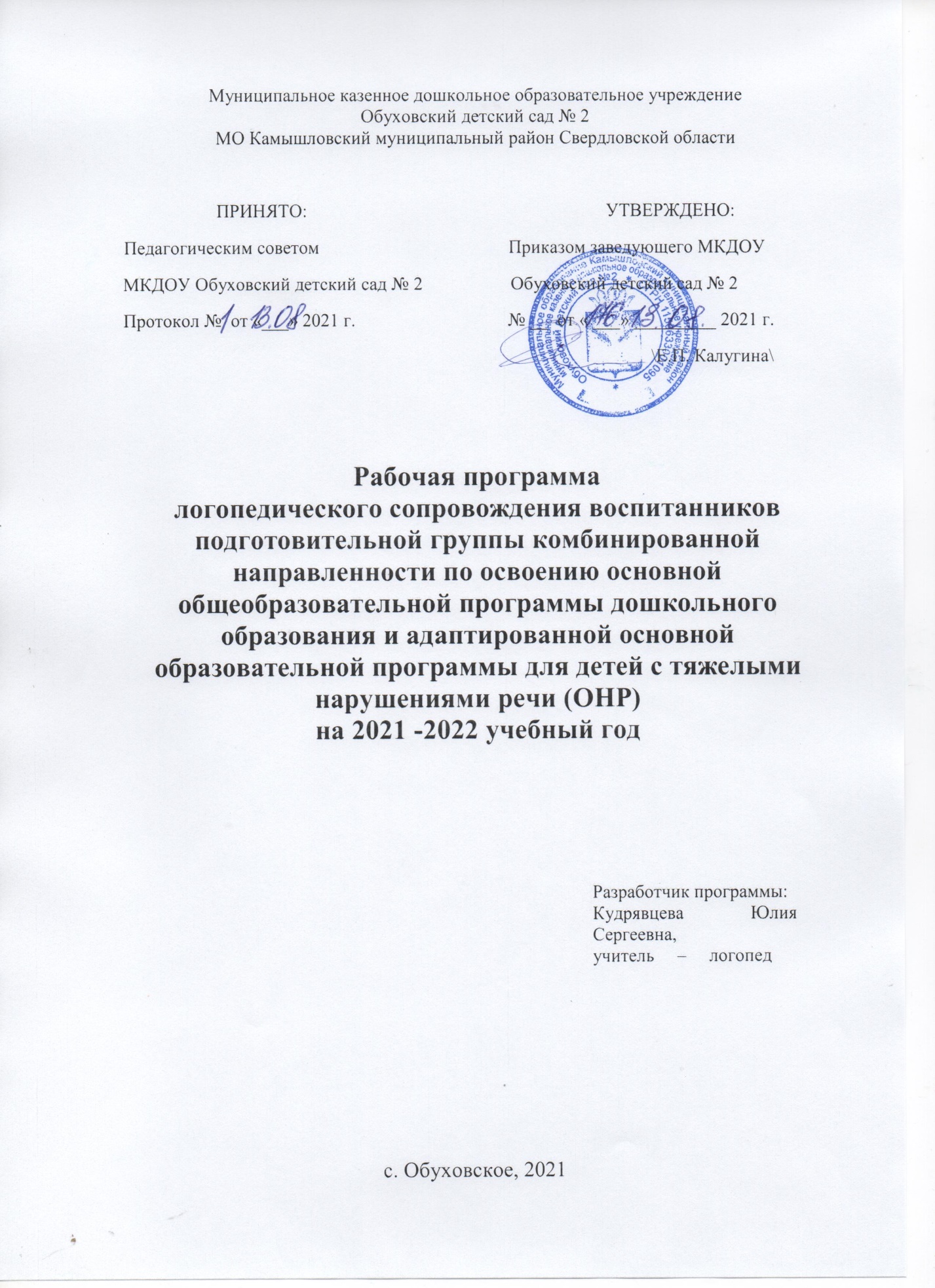 ПРИНЯТО:                                                                 УТВЕРЖДЕНО:             Педагогическим советом                                         Приказом заведующего МКДОУ МКДОУ Обуховский детский сад № 2                   Обуховский детский сад № 2 Протокол №  от «___» 2021 г.                                 № __  от « ___» _________ 2021 г.                                                                                                       \Е.П. Калугина\Рабочая программа логопедического сопровождения воспитанников подготовительной группы комбинированной направленности по освоению основной общеобразовательной программы дошкольного образования и адаптированной основной образовательной программы для детей с тяжелыми нарушениями речи (ОНР)на 2021 -2022 учебный годс. Обуховское, 2021СодержаниеЦЕЛЕВОЙ РАЗДЕЛПояснительная запискаРабочая программа логопедического сопровождения воспитанников подготовительной группы комбинированной направленности по освоению основной общеобразовательной программы дошкольного образования и адаптированной основной образовательной программы для детей с тяжелыми нарушениями речи (ОНР)на 2021 -2022 учебный год(далее Программа) является неотъемлемой частью основной образовательной программы МКДОУ Обуховский детский сад № 2.Актуальность логопедического сопровождения воспитанников обусловлена: потребностями детей с фонетико-фонематическим недоразвитием речи и тяжёлыми нарушениями речи (ОНР) в получении логопедической помощи в соответствии с их речевой проблемой, запросами родителей на оказании данного вида услуги в ОУ, обеспечивающей решение этой проблемы, потребностью учителя – логопеда на качественное оказание данного вида услуги.Программа составлена в соответствии с действующими нормативно-правовыми документами и локальными актами:•	Конвенцией ООН о защите прав человека и основных свобод (от 4 ноября 1950 года с изменениями и дополнениями);•	Конвенцией о правах ребенка, 1989 г;•	Федеральным законом «Об образовании в российской Федерации» от 29.12.2012 г. № 273-ФЗ;•	Типовым положением о специальном (коррекционном)образовательном учреждении для обучающихся, воспитанников с отклонениями в развитии (Постановление Правительства РФ № 288 от 12.03.1997г., в редакции Постановления Правительства РФ от10.03.2000, 23.12.2002 г.);•	Письмом Федеральной службы по надзору в сфере образования и науки от 24.01.2007 г. N 01-26/05-01 "О принятии мер по устранению нарушений прав детей с отклонениями в развитии в сфере образования»;•	Приказом Министерства просвещения РФ от 31 июля 2020 г. № 373 "Об утверждении Порядка организации и осуществления образовательной деятельности по основным общеобразовательным программам - образовательным программам дошкольного образования";•	Распоряжением № Р-75 от 06.08.2020 об утверждении примерного Положения об оказании логопедической помощи в организациях, осуществляющих образовательную деятельность;• «Федеральным государственным образовательным стандартом дошкольного образования» от 17.10.2013 г. № 1155;• Санитарными правилами СП 2.4.3648-20 «Санитарно-эпидемиологические требования к организациям воспитания и обучения, отдыха и оздоровления детей и молодежи» от 28.09.20 №28;•	Основной общеобразовательной программой МКДОУ Обуховский детский сад №2;•	Адаптированной основной образовательной программой для детей дошкольного образования с тяжелыми нарушениями речи (ОНР)МКДОУ Обуховский детский сад №2;• Устава и других локальных актов МКДОУ.Содержание рабочей программы разработано в соответствии с ООП ДО, с учётом рекомендаций авторов примерной образовательной программы дошкольного образования «От рождения до школы», а также с учетом АООП ДО для детей с тяжелыми нарушениями речи. При написании программы был использован опыт работы, представленный в современных технологиях и научно-методических рекомендациях Т.Б.Филичевой, Т.В.Тумановой, Г.В.Чиркиной, Н.В.Нищевой, Т.А.Ткаченко, С.В. Коноваленко, В.В. Коноваленко, О.С Гомзяк и др.  Рабочая программа предусматривает интеграцию действий всех специалистов дошкольного образовательного учреждения и родителей (законных представителей) дошкольников. Планирование работы во всех образовательных областях строится с учетом особенностей речевого и общего развития детей с тяжелой речевой патологией, предполагает комплексное педагогическое воздействие и направлено на полную коррекцию речевого и психофизического развития детей и обеспечение их всестороннего гармоничного развития.1.2. Цель и задачи программыЦель программы: Построение системы коррекционно-развивающей работы для детей с нарушениями речи (ФФНР, ОНР)в возрасте с 6 до 7 лет, направленной на полноценное всестороннее развитие ребёнка (физическое, социально-коммуникативное, познавательное, речевое, художественно-эстетическое), предусматривающей полную интеграцию действий всех специалистов дошкольного образовательного учреждения и родителей дошкольников. Задачи программы:овладение детьми самостоятельной, связной, грамматически правильной речью и коммуникативными навыками общения, фонетической системой русского языка, элементами грамоты, что формирует психологическую готовность к обучению в школе и обеспечивает преемственность со следующей ступенью системы общего образования;охрана и укрепление физического и психического здоровья детей, в том числе их эмоционального благополучия и своевременное всестороннее развитие каждого ребенка, обеспечение необходимой коррекции развития;создание благоприятных условий пребывания детей в МКДОУ в соответствии с современными образовательными, гигиеническими требованиями и требованиями безопасности;внедрение в образовательный процесс эффективных педагогических технологий дошкольного образования, направленных на личностное развитие воспитанников, на коррекцию недостатков в физическом и психическом развитии детей, на подготовку к обучению в школе;разработка оптимальной модели образовательного процесса, обеспечивающей развитие специфических для дошкольного возраста   видов деятельности (игровая, коммуникативная, самообслуживание и элементарный бытовой труд, познавательно-исследовательская, восприятие художественной литературы и фольклора, конструирование из разного материала, изобразительная, музыкальная, двигательная);обеспечение развития способностей и творческого потенциала каждого ребенка как субъекта отношений с самим собой, с другими детьми, взрослыми и миром;объединение обучения и воспитания в целостный образовательный процесс;обеспечение психолого-педагогической поддержки семьи и повышение компетентности родителей (законных представителей) в вопросах развития и образования, охраны и укрепления здоровья детей, развитие активных форм вовлечения родителей в образовательный процесс МКДОУ.1.3. Принципы и подходы к формированию ПрограммыРабочая программа учителя-логопеда:соответствует принципу развивающего образования, целью которого является развитие ребенка;основывается на принципе гуманизации (признание уникальности и неповторимости каждого ребёнка, признание неограниченных возможностей развития личного потенциала каждого ребёнка, уважение к личности ребёнка всех участников образовательного процесса);поддержка инициативы детей в различных видах деятельности;формирование познавательных интересов и познавательных действий в различных видах деятельности;строится с учетом принципа интеграции образовательных областей в соответствии с возрастными возможностями и особенностями детей, спецификой и возможностями образовательных областей;основывается на комплексно-тематическом принципе построения образовательного процесса;предусматривает решение программных образовательных задач в совместной деятельности взрослого и детей и самостоятельной деятельности дошкольников не только в рамках непрерывной образовательной деятельности, но и при проведении режимных моментов в соответствии со спецификой дошкольного образования;предполагает построение образовательного процесса на адекватных возрасту формах работы с детьми. Рабочая программа учитывает следующие принципы: принцип индивидуализации, учета возможностей, особенностей развития и потребностей каждого ребенка; принцип признания каждого ребенка полноправным участником образовательного процесса; принцип поддержки детской инициативы и формирования познавательных интересов каждого ребенка; принципы интеграции усилий специалистов; принцип конкретности и доступности учебного материала, соответствия требований, методов, приемов и условия образования индивидуальным и возрастным особенностям детей; принцип систематичности и взаимосвязи учебного материала; принцип постепенности подачи учебного материала; принцип концентрического наращивания информации в каждой из последующих возрастных групп во всех пяти образовательных областях. Реализация принципа интеграции способствует более высоким темпам общего и речевого развития детей и предусматривает совместную работу учителя-логопеда, воспитателя, музыкального руководителя, инструктора по физической культуре и других специалистов ДОУ. Работой в образовательной области «Речевое развитие» руководит учитель-логопед, а другие специалисты планируют свою образовательную деятельность в соответствии с его рекомендациями.В работе в образовательных областях «Познавательное развитие» и «Социально-коммуникативное развитие» участвуют воспитатель и учитель-логопед. Логопед помогает воспитателям выбрать адекватные методы и приемы работы с учетом особенностей развития детей с ОНР. Воспитатели организуют работу по формированию у дошкольников целостной картины мира и расширению кругозора, координируют познавательно-исследовательскую деятельность, работают над развитием навыков конструирования и математических представлений, выработкой навыков самообслуживания, культурно-гигиенических навыков, элементов труда.В образовательной области «Художественно-эстетическое развитие» работой руководят воспитатели и музыкальный руководитель при условии, что другие специалисты подключаются к их работе.Работу в образовательной области «Физическая культура» осуществляют воспитатели при обязательном участии остальных педагогов.Программа предусматривает то, что все педагоги должны следить за речью детей-логопатов и закреплять речевые навыки, сформированные учителем логопедом. Все специалисты ДОУ под руководством учителя-логопеда занимаются коррекционно-развивающей работой, участвуют в исправлении речевого нарушения и связанных с ним процессов.Основной формой работы с детьми является игровая деятельность — основная форма деятельности дошкольников. Все коррекционно-развивающие индивидуальные, подгрупповые, интегрированные занятия в соответствии с рабочей программой носят игровой характер, насыщены разнообразными играми и развивающими игровыми упражнениями, не дублируют школьных форм обучения. В соответствии с ФГОС ДОУ основной целью речевого развития детей-дошкольников является формирование устной речи и навыков речевого общения с окружающими на основе овладения литературным языком своего народа.Подходы к формированию программы следующие:•	Системный подход. Относительно самостоятельные компоненты рассматриваются как совокупность взаимосвязанных компонентов: цели образования, субъекты педагогического процесса: учитель-логопед и воспитанник, содержание образования, методы, формы, средства педагогического процесса. •	Личностно-ориентированный подход. Личность как цель, субъект, результат и главный критерий эффективности педагогического процесса. Для развития личности создаются условия для саморазвития задатков и творческого потенциала.•	Деятельностный подход. Деятельность – основа, средство и условие развития личности, это целесообразное преобразование модели окружающей действительности, заключающееся в выборе и организации деятельности ребенка с позиции субъекта познания труда и общения (активность самого). •	Индивидуальный подход заключается в поддержке индивидуальных особенностей каждого ребенка. •	Аксиологический (ценностный) подход предусматривает организацию воспитания на основе определенных ценностей, которые, с одной стороны, становятся целью и результатом воспитания, а с другой – его средством.•	Компетентностный подход. Основным результатом образовательной деятельности становится формирование основ компетентностей как постоянно развивающейся способности воспитанников самостоятельно действовать при решении актуальных проблем, т.е. быть готовым: решать проблемы в сфере учебной деятельности; объяснять явления действительности, их сущность, причины, ориентироваться в проблемах современной жизни; решать проблемы, связанные с реализацией определённых социальных ролей.•	Культурологический подход – методологическое основание процесса воспитания, предусматривающее опору в обучении и воспитании на национальные традиции народа, его культуру и этнические особенности.1.4 Значимые для разработки и реализации рабочей программы учителя–логопеда характеристикиВозрастные особенности детей от 6 до 7 летВ сюжетно-ролевых играх дети этого возраста начинают осваивать сложные взаимодействия людей, отражающие характерные значимые жизненные ситуации, например, свадьбу, рождение ребёнка, болезнь, трудоустройство. Игровые действия детей становятся более сложными, обретают особый смысл, который не всегда открывается взрослому. Продолжает развиваться восприятие, образное мышление. Продолжают развиваться навыки обобщения и рассуждения, но они в значительной степени ещё ограничиваются наглядными признаками ситуации. Развивается воображение, однако часто приходится констатировать снижение развития воображения в этом возрасте в сравнении со старшей группой.Внимание дошкольников становится произвольным, время произвольного сосредоточения достигает 30 минут. Продолжают развиваться все компоненты речи, диалогическая и некоторые виды монологической речи. Расширяется словарь. Дети начинают активно употреблять обобщающие существительные, синонимы, антонимы, прилагательные. В подготовительной к школе группе завершается дошкольный возраст: ребёнок обладает высоким уровнем познавательного и личностного развития, что позволяет ему в дальнейшем успешно учиться в школе.Характеристика речи детей с фонетико-фонематическим недоразвитием речи (ФФНР)Фонетико-фонематическое недоразвитие речи (ФФНР) - это нарушение процесса формирования произносительной системы родного языка у детей с различными речевыми расстройствами вследствие дефектов восприятия и произношения фонем.В речи ребёнка с ФФНР отмечаются трудности процесса формирования звуков, отличающихся тонкими артикуляционными или акустическими признаками. Определяющим признаком является пониженная способность к анализу и синтезу.Следует подчеркнуть, что ведущим дефектом при ФФНР является несформированность процессов восприятия звуков речи.Проявления речевого недоразвития у данной категории детей выражены в большинстве случаев не резко. Отмечается бедность словаря и незначительная задержка в формировании грамматического строя речи. При углубленном обследовании речи детей могут быть отмечены отдельные ошибки в падежных окончаниях, в употреблении сложных предлогов, в согласовании прилагательных и порядковых числительных с существительными и т. п.Коррекционно-развивающая работа с ФФНР строится с учетом особенностей психической деятельности детей. Таким образом, логопедическое воздействие органически связано с развитием у дошкольников внимания, памяти, умения управлять собой и другими психическими процессами.Особенности психоречевого развития детей с общим недоразвитием речиРечь и мышление тесно связаны и с точки зрения психологии представляют собой единый речемыслительный комплекс. Речь является инструментом мышления, вне языковой деятельности мысли не существует. Любая мыслительная операция в той или иной мере опосредована речью.Согласно теории П. Я. Гальперина о поэтапном формировании умственных действий, на ранних этапах детского развития речь «подытоживает» результат, достигнутый действием; затем вступает в силу сопровождающая, направляющая действие функция речи. К концу дошкольного детства речь заменяет действие как способ решения задач. Это позволяет действию «свернуться», превратитьсяполностью в мыслительное действие, перенестись в план внутренней речи.Таким образом, формирование интеллектуальной сферы ребенка напрямую зависит от уровня его речевой функции. Речь, в свою очередь, дополняется и совершенствуется под влиянием постоянно развивающихся и усложняющихся психических процессов.Неполноценная по тем или иным причинам речевая деятельность оказывает негативное влияние на формирование психической сферы ребенка и становление его личностных качеств.В первую очередь дефекты речевой функции приводят к нарушенному или задержанному развитию высших психических функций, опосредованных речью: вербальной памяти, смыслового запоминания, слухового внимания, словесно-логического мышления. Это отражается как на продуктивности мыслительных операций, так и на темпе развития познавательной деятельности (В. К. Воробьева, Р. И. Мартынова, Т. А. Ткаченко, Т. Б. Филичева, Г. В. Чиркина). Кроме того, речевой дефект накладывает определенный отпечаток на формирование личности ребенка, затрудняет его общение с взрослыми и сверстниками (Ю. Ф. Гаркуша, Н. С. Жукова, Е. М. Мастюкова и др.).Данные факторы тормозят становление игровой деятельности ребенка, имеющей, как и в норме, ведущее значение в плане общего психического развития, и затрудняют переход к более организованной учебной деятельности.Согласно психолого-педагогической классификации Р. Е. Левиной, нарушения речи подразделяются на две группы: нарушения средств общения и нарушения в применении средств общения. Довольно часто встречающимся видом нарушений средств общения является общее недоразвитие речи у детейс нормальным слухом и сохранным интеллектом.Трудности в обучении и воспитании, проявляющиеся у таких детей, часто усугубляются сопутствующими невротическими проявлениями. У большинства детей отмечается осложненный вариант общего недоразвития речи, при котором особенности психоречевой сферы обуславливаются задержкой созревание ЦНС или негрубым повреждением отдельных мозговых структур. Среди неврологических синдромов у детей с тяжёлыми нарушениями речи наиболее часто выделяют следующие: гипертензионно-гидроцефальный синдром, церебрастенический синдром и синдром двигательных расстройств. Клинические проявления данных расстройств существенно затрудняют обучение и воспитание ребенка.При осложненном характере общего недоразвития речи, помимо рассеянной очаговой микросимптоматики, проявляющейся в нарушении тонуса, функции равновесия, координации движений, общего и орального праксиса, у детей выявляется ряд особенностей в психической и личностной сфере. Для них характерно снижение умственной работоспособности, повышенная психическая истощаемость, излишняя возбудимость и раздражительность, эмоциональная неустойчивость.Недоразвитие речи, особенно лексико-грамматической ее стороны, значительным образом сказывается на процессе становления ведущей деятельности ребенка. Речь, как отмечал в своих исследованиях А. Р. Лурия, выполняет существенную функцию, являясь формой ориентировочной деятельности ребенка; с ее помощью осуществляется речевой замысел, который может сворачиваться в сложный игровой сюжет. С расширением знаково-смысловой функции речи радикально меняется весь процесс игры: игра из процессуальной становится предметной, смысловой. Именно этот процесс перехода игры на новый уровень и затруднен у детей с общим недоразвитием речи.Таким образом, нарушение речевой деятельности у детей с общим недоразвитием речи носит многоаспектный характер, требующий выработки единой стратегии, методической и организационной преемственности в решении воспитательно-коррекционных задач.Характеристика детей с общим недоразвитием речиОбщее недоразвитие речи рассматривается как системное нарушение речевой деятельности, сложные речевые расстройства, при которых у детей нарушено формирование всех компонентов речевой системы, касающихся и звуковой, и смысловой сторон, при нормальном слухе и сохранном интеллекте. Речевая недостаточность при общем недоразвитии у дошкольников может варьироваться от полного отсутствия речи до развернутой речи с ярко выраженными проявлениями лексико-грамматического и фонетико – фонематического недоразвития. Общее недоразвитие речи у детей с нормальным слухом и первично сохранным интеллектом – речевая аномалия, при которой страдает формирование всех компонентов речевой системы: звукопроизношения, навыков звукового анализа, словаря, грамматического строя, связной речи.Основной контингент дошкольников имеет третий уровень речевого развития, однако у незначительной части детей ПМПК выявило второй уровень недоразвития речи.  На втором уровне речевого развития у детей наблюдаются зачатки общеупотребительной речи. У них появляется фразовая речь. На этом уровне фраза остаётся искажённой в фонетическом и грамматическом отношении. Словарь более разнообразный. В спонтанной речи детей отмечаются уже различные лексико-грамматические разряды слов: существительные, глаголы, прилагательные, наречия, местоимения, некоторые предлоги и союзы. Дети могут ответить на вопросы по картинке, связанные с семьёй, знакомыми явлениями окружающего мира, но они не знают многих слов, обозначающих животных и их детёнышей, части тела, одежду, мебель, профессии и т.д.	Характерным остаётся резко выраженный аграмматизм: смешение падежных форм; отсутствие согласования глаголов с существительными; ошибки в употреблении числа и рода существительных, глаголов; нарушение согласования прилагательных и числительных с существительными; трудности при пользовании предложными конструкциями (часто предлоги вообще опускаются). Понимание обращённой речи остаётся неполным, так как многие грамматические формы различаются детьми недостаточно.	Третий уровень речевого развития характеризуется появлением развёрнутой обиходной речи без грубых лексико-грамматических и фонетических отклонений. На этом фоне наблюдается неточное знание и употребление многих слов и недостаточно полнаясформированность ряда грамматических форм и категорий языка. В активном словаре преобладают существительные и глаголы, недостаточно слов, обозначающих качества, признаки, действия, состояния предметов, страдает словообразование, затруднён подбор однокоренных слов. Для грамматического строя характерны ошибки в употреблении предлогов: в, на, под, к, из-под, из-за, между и т.д., в согласовании различных частей речи, построении предложений.	Звукопроизношение детей не соответствует возрастной норме: они не различают на слух и в произношении близкие звуки, искажают слоговую структуру и звуконаполняемость слов.	Связное речевое высказывание детей отличается отсутствием чёткости, последовательности изложения, в нём отражается внешняя сторона явлений и не учитываются их существенные признаки, причинно-следственные отношения.	Дети с общим недоразвитием речи отличаются от своих нормально развивающихся сверстников особенностями психических процессов. Для них характерны неустойчивость внимания, снижение вербальной памяти и продуктивности запоминания, отставание в развитии словесно-логического мышления. Они отличаются быстрой утомляемостью, отвлекаемостью, повышенной истощаемостью, что ведёт к появлению различного рода ошибок при выполнении задания.	Многие дети с общим недоразвитием речи имеют нарушения моторики артикуляционного аппарата: изменение мышечного тонуса в речевой мускулатуре, затруднения в тонких артикуляционных дифференцировках, ограниченная возможность произвольных движений.	С расстройствами речи тесно связано нарушение мелкой моторики рук: недостаточная координация пальцев, замедленность и неловкость движений, застревание на одной позе.	Указанные отклонения в развитии детей, страдающих речевыми аномалиями, спонтанно не преодолеваются. Они требуют специально организованной работы по их коррекции.Характеристика детей с дизартриейДизартрия - нарушение произносительной стороны речи, обусловленное недостаточностью иннервации речевого аппарата. Наступает из-за того, что язык, губы, нёбо, голосовые связки, диафрагма не могут двигаться в полном объеме. Причиной неподвижности является парез мышц артикуляционного аппарата. Таким образом, дизартрия - симптом органического поражения ЦНС головного мозга, тех его отделов, которые составляют речедвигательную зону. Это тяжелое расстройство всей речевой деятельности. Прежде всего, страдает речевая моторика, все составляющие речедвигательного акта. При дизартрии нарушается не только звукопроизношение (практически всех групп звуков), но страдает и вся просодическая организация речевого акта, так называемая речевая просодика, включающая голос, интонацию, темп, ритм, также интонационно-ритмическая сторона и эмоциональная окраска речи. В пособии Правдиной О.В.  описывается различные виды речевых нарушений. Общими проявлениями расстройств при дизартрии являются:Дизартрия бульбарная обусловленная периферическим парезом или параличом мышц, принимающих участие в артикуляции, вследствие поражения языкоглоточного, блуждающего и подъязычного нервов и их ядер. Часто сочетается с расстройствами глотания.Дизартрия корковая, обусловленная поражением отделов коры головного мозга, связанных с функцией мышц, принимающих участие в артикуляции; отличается расстройством произнесения слогов при сохранении правильной структуры слова.Дизартрия мозжечковая, обусловленная поражением мозжечка или его проводящих путей; характеризуется растянутой, скандированной речью с нарушением модуляции и меняющейся громкостью.Дизартрия экстрапирамидная, возникающая при поражении подкорковых узлов и их нервных связей стриапаллидарной системы.Дизартрия стертая форма - нарушение произношения свистящих и шипящих звуков по типу бокового сигматизма, впервые выделена чешским врачом М.Зееманом; часто бывает единственным симптомом, свидетельствующим о наличии у ребенка недиагностированной дизартрии.Псевдобульбарная дизартрия - форма дизартрии, возникающая при двустороннем поражении двигательных корково-ядерных путей, идущих от коры головного мозга к ядрам черепных нервов ствола. Влечёт центральный паралич мышц, иннервируемых языкоглоточным, блуждающим и подъязычным нервами. Дети с дизартрией испытывают затруднения и в изобразительной деятельности. Они не могут правильно держать карандаш, пользоваться ножницами, регулировать силу нажима на карандаш и кисточку. Для таких детей характерны также затруднения при выполнении физических упражнений и танцах. Им нелегко научиться соотносить свои движения с началом и концом музыкальной фразы, менять характер движений по ударному такту. Про таких детей говорят, что они неуклюжие, потому что они не могут четко, точно выполнять различные двигательные упражнения. Им трудно удерживать равновесие, стоя на одной ноге, часто они не умеют прыгать на левой или правой ноге.Нарушение звукопроизношения и просодической стороны речи (темпа, ритма, модуляции, интонации), вызванные органической недостаточностью мышц речевого аппарата (органические поражения головного мозга).Речевые симптомы:- нарушение звукопроизношения. В зависимости от степени поражения может страдать произношение всех или нескольких согласных. Может нарушаться и произношение гласных звуков (они произносятся неясно, искаженно, часто с носовым оттенком).- нарушение просодики - темпа, ритма, модуляции, интонации.- нарушение восприятия фонем (звуков) и их различения. Возникает вследствие нечеткой, смазанной речи, которая не дает возможности сформироваться правильному слуховому образу звука.- нарушение грамматического строя речи.Неречевые симптомы:- нарушение двигательного аппарата (пробы обычные, смотришь на точность, плавность, переключаемость и правильность выполнения артикуляционных упражнений, нужно смотреть как в покое, так и при двигательной нагрузке); обязательно пальпируешь мышцы языка, что дает точнее определить характер нарушения мышечного тонуса (смотрятся язык, губы, мягкое небо, мимическая мускулатура, жевание; дополнительная симптоматика - саливация (в покое или при нагрузке и во время речи);- нарушение эмоционально-волевой сферы.-нарушение ряда психических функций (внимание, память, мышление).- нарушение познавательной деятельности.- своеобразное формирование личности.- произношение, грамматика.Дизартрия нередко сочетается с недоразвитием других компонентов речевой системы (фонематического слуха, лексико-грамматической стороны речи). В зависимости от выраженности этих проявлений для логопедической практики крайне важно выделить несколько групп детей с дизартрией: с фонетическими нарушениями; фонетико-фонематическим недоразвитием; общим недоразвитием речи (указывается уровень речевого развития). При чисто фонетических (антропофонических) нарушениях основной задачей является коррекция звукопроизношения. При сочетании дизартрии с речевым недоразвитием осуществляется комплексная система логопедического воздействия, включающая фонетическую работу, развитие фонематического слуха, работу над словарем, грамматическим строем, а также специальные мероприятия, направленные на предупреждение или коррекцию нарушений письменной речи.1.5. Целевые ориентиры освоения программы детьми старшего дошкольного возраста с нарушениями речиГлавной идеей рабочей программы является реализация общеобразовательных задач дошкольного образования с привлечением синхронного выравнивания речевого и психического развития детей с ОНР. Результаты освоения программы представлены в виде целевых ориентиров. В соответствие с ФГОС ДОцелевые ориентиры дошкольного образования определяются независимо от характера программы, форм ее реализации, особенностей развития детей. Целевые ориентиры не подлежат непосредственной оценке в виде педагогической и/или психологической диагностики и не могут сравниваться с реальными достижениями детей. Целевые ориентиры, представленные во ФГОС ДО, являются общими для всего образовательного пространства Российской Федерации. Целевые ориентиры данной программы базируются на ФГОС ДО и взадачах данной программы. Целевые ориентиры даются для детей дошкольного возраста (на этапе завершения дошкольного образования). -	Ребенок владеет устной речью, может выражать свои мысли и желания, использовать речь для выражения своих мыслей, чувств и желаний, построения речевого высказывания в ситуации общения, выделять звуки в словах, у ребенка складываются предпосылки грамотности.-	Ребенок правильно артикулирует все звуки речи в различных фонетических позициях и формах речи; дифференцирует изученные звуки; называет последовательность слов в предложении, слогов и звуков в словах; находит в предложении слова с заданным звуком, определять место звука в слове; различает понятия «звук», «слог», «предложение» на практическом уровне.-	У ребенка развита крупная и мелкая моторика; он подвижен, вынослив, владеет основными движениями, может контролировать свои движения и управлять ими.-	Ребенок способен к волевым усилиям, может следовать социальным нормам поведения и правилам в разных видах деятельности, во взаимоотношениях со взрослыми и сверстниками, может соблюдать правила безопасного поведения и навыки личной гигиены.-	Проявляет ответственность за начатое дело.-	Ребенок проявляет любознательность, задает вопросы взрослым и сверстникам, интересуется причинно-следственными связями, пытается самостоятельно придумывать объяснения явлениям природы и поступкам людей; склонен наблюдать, экспериментировать.  -	Открыт новому, то есть проявляет желание узнавать новое, самостоятельно добывать новые знания; положительно относится к обучению в школе.-	Имеет первичные представления о себе, семье, традиционных семейных ценностях, включая традиционные гендерные ориентации, проявляет уважение к своему и противоположному полу.1.6. Система педагогической диагностики (мониторинга) общего и   речевого развития обучающихсяНеобходимым условием реализации рабочей программы по логопедическому сопровождению воспитанников старшего дошкольного возраста с фонетико-фонематическим недоразвитием речи по освоению основной общеобразовательной программы дошкольного образования в подготовительной группе комбинированной направленностиявляется проведение учителем-логопедом комплексного психолого-педагогического обследования.В качестве наглядно-дидактического обеспечения используются:1.	Речевая карта ребенка.2.	Количественный мониторинг общего и речевого развития детей  с ОНР/ А.М.Быховская, Н.А.Казова. ДЕТСТВО-ПРЕСС, 2013.3.	Дидактический материал по обследованию речи детей /О.Е.Грибова, Т.П.Бесонова. М.:Арктик, 2001.4.	Альбом для логопеда / О.Б.Иншакова.Каждый ребёнокобследуется по следующим параметрам:1.Звукопроизношение2.Фонематические процессы и слуховосприятие3.Словарный запас4.Грамматический строй5.Связная речь6.Пространственная ориентировка7.Артикуляционная моторика8.Мелкая моторика9.Слоговая структураНаправления обследования раскрывают целостную картину речевого, физического и психического развития ребенка: его двигательной, познавательной и эмоционально-волевой сфер, осведомленности (знаний о себе и окружающей действительности, умений и навыков в тех видах деятельности, в которые он включается, особенностей поведения и общения, условий воспитан» в семье.Содержание обследования непосредственно связано с содержанием логопедической работы и работы по образовательным областям, что позволяет более точно составлять программу обследования конкретной группы воспитанников, видеть уровень и актуального развития и прогнозировать расширение «зоны ближайшего развития» каждого ребенка.Организация обследования позволяет получить наиболее полные точные и объективные сведения об имеющихся на момент проведения обследования особенностях, а также о возможностях развития, в том числе и речевого, каждого воспитанника. Поскольку личность ребенка не только развивается, но и раскрывается в процессе деятельности, обследование строится на основе широкого использования диагностических возможностей игры и других видов детской деятельности, которые в дошкольном возрасте очень тесно связаны с игройОценка результатов обследования обеспечивает возможность выявить и зафиксировать даже незначительные изменения в развитии каждого ребенка по всем изучаемым параметрам, которые отражают динамику овладения программным содержанием. В соответствии с этим в оценке отражается как количественная, так и качественная характеристика происходящих изменений.Критерии оценки уровня функции приведены в виде таблицы. Оценка уровня составляет от 1 до 5.Средние баллы и фамилии обследованных детей заносятся в таблицуДля большей наглядности можно составить групповую диаграмму путём выведения среднего балла по каждой речевой и неречевой функции в начале и конце учебного года:1 – низкий уровень;2 – ниже среднего;3 – средний;4 – выше среднего;5 -  высокийКоличество срезов для отслеживания динамики развития и уточнения направлений коррекционно-развивающей работы - первый (в начале учебного года) позволяет разработать оптимальную для всей группы и для каждого ребенка программу логопедической и общеразвивающей работы;⎯	второй (в конце учебного года) дает полное представление динамике развития ребенка в течение года и на этой основе позволяет наметить общие перспективы дальнейшей логопедической и общеразвивающей работы с ним.Подобная форма мониторинга коррекционно-развивающей логопедической работы способствует более глубокому и детальному изучению речевого развития каждого воспитанника и помогает намечать наиболее эффективные пути коррекции речевой патологии.СОДЕРЖАТЕЛЬНЫЙ РАЗДЕЛ ПРОГРАММЫ2.1.	Система коррекционно-образовательной деятельности в соответствии с направлениями речевого развития ребенка с нарушениями речиОсновными направлениями работы учителя-логопеда ДОУ по коррекции и развитию речи детей с нарушениями речи в подготовительной группе комбинированной направленности в соответствии с образовательной областью «Речевое развитие» ФГОС ДО являются: 1.	Воспитание звуковой культуры речи (нормализация звукопроизношения) - развитие восприятия звуков родной речи и произношения2.	Формирование элементарного осознания явлений языка и речи (развитие фонематического восприятия и слуха) – различение звука и слова, нахождение места звука в слове3.	Развитие активного словаря– освоение значений слов и их уместное употребление в соответствии с контекстом высказывания, ситуацией, в которой происходит общение4.	Формирование грамматического строя речи: а) морфология (изменение слов по родам, числам, падежам), б) синтаксис (освоение различных типов словосочетаний и предложений),в) словообразование5.	Развитие связной речи – монологической (рассказывание) и диалогической (разговорной)6.	Воспитание любви и интереса к художественному слову.2.1.1. Содержание и организация логопедической коррекционно-образовательной деятельностипо преодолению фонетико-фонематического недоразвития речи (ФФНР) у детейСодержание коррекционной логопедической работы для детей с нарушениями речи обеспечивает вариативность и личностную ориентацию образовательного процесса с учетом индивидуальных возможностей и потребностей детей.Учебный год начинается с 1 сентября и условно делится на три периода.I период — сентябрь, октябрь, ноябрь;II период — декабрь, январь, февраль;III период — март, апрель, май.Период с 1 по 15 сентября (2 недели) отводится для углубленной диагностики речевого развития детей, сбора анамнеза, составления планов коррекционной работы на год.Форма организации обучения – подгрупповая и индивидуальная. Для подгрупповых занятий объединяются дети одной возрастной группы, по принципу сходности структуры речевого нарушения и особенностей развития детей. В течение года состав подгрупп меняется в зависимости от динамики преодоления речевого дефекта и по результатам коррекционно-развивающей работы.Подгруппы формируются по 2-6 человек, периодичность занятий – не менее 2 раз в неделю, не более 30 минут для детей седьмого года жизни.Индивидуальная работа с детьми направлена на формирование артикуляционных укладов нарушенных звуков, их постановку, автоматизацию и развитие фонематического слуха и восприятия, уточнение и расширение словарного запаса, отработку лексико-грамматических категорий.Последовательность устранения выявленных дефектов звукопроизношения определяется индивидуально, в соответствии с речевыми особенностями каждого ребенка и индивидуальным перспективным планом. Постановка звуков осуществляется при максимальном использовании всех анализаторов.Внимание детей обращается на основные элементы артикуляции звуков в период первоначальной постановки, которая является лишь одним из этапов изучения нового звука. Частные приемы коррекции определяются и детализируются в зависимости от состояния строения и функции артикуляционного аппарата. При закреплении артикуляции последовательность позиции звука от наиболее благоприятной для произнесения к наименее благоприятной, от легкой к трудной устанавливается логопедом с учетом особенностей артикуляционной базы родного языка.Учитывается следующее:для первоначальной постановки отбираются звуки, принадлежащие к различным фонетическим группам;звуки, смешиваемые в речи детей, поэтапно отрабатываются отсрочено во времени;окончательное закрепление изученных звуков достигается в процессе дифференциации всех близких звуков.Материал для закрепления правильного произношения звуков подбирается таким образом, чтобы он одновременно способствовал расширению и уточнению словаря, грамматически правильной речи, умению правильно строить предложения и способствовал развитию связной речи.Направление коррекционно-развивающей работы в подгруппах:дыхательная гимнастика (формирование длительной, сильной, плавной воздушной струи для правильного произношения звуков)артикуляционная гимнастика (различные упражнения на развитие мышц артикуляционного аппарата)пальчиковая гимнастика (упражнения и игры на развитие моторики пальцев рук)автоматизация звуков в речидифференциация звуков в речиразвитие словаряформирование и совершенствование грамматического строя речиразвитие фонетико-фонематической системы языка и навыков языкового анализаразвитие просодической стороны речикоррекция произносительной стороны речиработа над слоговой структурой словасовершенствование фонематических представлений, развитие навыков звукового анализа и синтезаобучение элементам грамотыразвитие связной речи и речевого общениясенсорное развитиеразвитие психических функцийознакомление с окружающей действительностьюсовершенствование общей координации речи с движениями и мелкой моторикой пальцев рукНа всех коррекционных занятиях проводится совершенствование моторных навыков, координации, ориентировки в пространстве и конструктивного праксиса. Эта работа увязывается с развитием речевых навыков и формированием соответствующих понятий. В основу ее положено формирование углубленных представлений, реальных знаний детей обокружающем мире. На этой предметной базе строится развитие их речи.На подгрупповой работе изучаются те звуки, которые правильно произносятся всеми детьми или уже скоррегированы на индивидуальных занятиях и выносятся только легко и правильно произносимые звуки. В качестве таковых используются звуки раннего онтогенеза, восприятие которых опирается на чёткие слуховые и кинестетические ощущения.Определилась следующая последовательность в изучении звуков:Гласные: У, А, О, Э, И, Ы.        Согласные: П, П', Т, К, К', М, М', Л', X X', j, С, С', 3, 3', Б, Б', Г, Г', Т', Д', Т, Д, Ш, Л, Ж, Р, Р', Ч, Ц, Щ.Работа над формированием фонематического восприятия включает в себя: узнавание неречевых звуков, различение одинаковых звукокомплексовпо высоте, силе и тембру; различение слов, близких по своему составу; дифференциацию слогов и фонем.На основании уточненных произносительных навыков осуществляются наиболее простые формы фонематического восприятия, т. е. умение услышать заданный звук (в ряду других звуков); определить наличие данного звука в слове.Дифференциации звуков на всех этапах обучения уделяется большое внимание. Каждый звук, после того как достигнуто его правильное произношение, сравнивается на слух со всеми артикуляционно или акустически близкими звуками (1-й этап дифференциации). Позднее, после усвоения артикуляции второго из пары взаимозаменяющихся в речи звуков, дифференциация производится не только на слух, но и в произношении (2-й этап дифференциации). В системе обучения предусмотрено определенное соответствие между изучаемыми звуками и теми или иными формами анализа. В определенной последовательности проводятся упражнения, подготавливающие детей к обучению грамоте — вначале это выделение из слов отдельных звуков, затем анализ и синтез простейших односложных слов.Развитие фонематического слуха проводится по следующему плану:1. Формирование действия выделения звука на фоне слова (есть данный звук в слове или отсутствует).2. Формирование действия вычленения звука из начала и конца слова (по вопросам: Назови первый звук в слове? Назови последний в слове?)3. Выделение ударной гласной из слова.4. Определение места звука в слове (после какого звука слышится звук в слове? Перед каким?)На подгрупповых занятиях по формированию фонетической стороны речи используются зрительные символы гласных и согласных звуков, поскольку дети с фонетико-фонематическим недоразвитием речи при обучении навыкам звукового анализа нуждаются дополнительно в слуховой и зрительной опоре. Упражнения в звуковом анализе и синтезе, опирающиеся на четкие кинестетические ощущения, способствуют осознанному звучанию речи, что является базой для подготовки к обучению грамоте. С другой стороны, навыки звукобуквенного анализа, сравнение, сопоставление сходных и различных признаков звуков и букв, упражнения по анализу, синтезу способствуют закреплению навыков произношения и усвоению сознательного чтения и письма.За это же время практически усваиваются термины: слог, слово, предложение, гласные, согласные звуки, звонкие, глухие, твердые, мягкие звуки.Формирование функций звукового анализа проводится по следующему плану:1. Определение последовательности и количества звуков в слове. (Сколько звуков в слове? Назови первый, второй, третий?)2. Фонематический анализ звукового ряда, состоящего из гласных3. Фонематический анализ звукового ряда, состоящего из согласного игласного4. Фонематический анализ слова.В работе по формированию фонематического анализа осуществляется принцип системности и постепенного усложнения:1. Сначала анализируются слова, состоящие из закрытого слога, прямого открытого слога, обратного слога, (ум, ус, му, на, мак, дом, сын, кот, сук).2. Слова, состоящие из одного слога (мак, бак, сук и т.д.)3. Слова, состоящие из двух прямых открытых слогов (рама, лапа, луна, козы).4. Слова, состоящие из прямого открытого и закрытого слогов (диван, сахар, пупок, топор, повар и т.д.).5. Слова, состоящие из двух слогов со стечением согласных, на стыке слогов (кошка, лампа, парка, санки, ведро, утка, арбуз, ослик, карман).6. Односложные слова со стечением согласных в начале слова (стол, грач, шкаф, врач, крот и т.д.)7. Односложные слова со стечением согласных в конце слова (волк, тигр).8. Двусложные слова со стечением согласных в начале слова (трава, слива).9. Двусложные слова со стечением согласных в начале и середине слова (клумба, крынка, плотник и т.д.)10. Трехсложные слова (ромашка, кастрюля, мандарин).Работа по развитию слогового анализа и синтеза проводится вначале:1. С использованием вспомогательных приемов: хлопки, отстукивание2. На основе собственного произношения3. На основе слухопроизносительных представлений.Большое внимание уделяется всевозможным преобразованиям слов; например: каша - кашка - кошка - мошка. Внимание детей обращается на то, что изменение только одного звука в слове достаточно для образования нового слова.Дети с нарушениями речи данной возрастной категории при формировании связной речи нуждаются во вспомогательных средствах. Факторами, облегчающими и направляющими процесс становления речи, являются наглядность и моделирование плана высказывания.Обучение связному высказыванию проходит последовательно, в порядке постепенного убывания наглядности и « свёртывания» смоделированного плана:Ответы на вопросы (построение ответа в полном соответствии с порядком слов в вопросе)Составление рассказа по демонстрируемому действию и образцу логопедаСоставление рассказа по выполненному действию и плану логопедаПересказ рассказа, составленного по демонстрируемому действиюСоставление описательного рассказа по демонстрируемому объекту и плану из вопросов логопедаСоставление рассказа по сюжетной картине и плану из вопросов логопедаСоставление рассказа по сюжетной картинеСоставление рассказа по серии сюжетных картинПересказ рассказа с помощью опорных картинок (картинный план), по плану из вопросов логопеда, по нарисованному ребенком плану, по плану-схеме.Пересказ рассказа по серии сюжетных картинСамостоятельное составление рассказа на заданную тему; пересказ.Формирование произношения и фонематических процессов(На каждом занятии в течение всего периода обучения)I.	Подготовительный этап.Цель: подготовка слухового и речедвигательного анализаторов к постановке звуков.Направления работы:1.Развитие ручной моторикиЦель: активизация моторных речевых зон головного мозга.2.Развитие дыхания.Цель: развитие длительного выдоха без участия речи; развитие речевого дыхания на длительном плавном выдохе; развитие высоты, силы, тембра голоса.3.Развитие артикуляторной моторики.Цель: выработка точных, полноценных движений артикуляционных органов, необходимых для правильного произношения звуков.4.Развитие слухового восприятия и внимания.Цель: подготовка к различению на слух речевых единиц.5.Развитие фонематического восприятия и элементарных форм фонематического анализа.Цель: развитие умения выделять звук па фоне слога и слова.II.	Постановка, звукаЦель: формирование правильного артикуляционного уклада изолированного звука.Направления работы:1.Развитие слухового восприятия.Цель: уточнение слухового образа звука.2.Развитие фонематического анализа.Цель: выделение звука на фоне слова, уточнение слухопроизносительного образа звука.3.Развитие речевой артикуляторной моторики.Цель: уточнение артикуляции конкретного звука с опорой на зрительное, тактильное восприятие, кинестетические ощущения; отработка каждого элемента артикуляторного уклада.4.Работа по непосредственной постановке звука.Цель: объединение изолированных артикуляционных элементов в единый артикуляционный уклад.III.	Автоматизация звукаЦель: закрепление условно-рефлекторных речедвигательных связей на различном речевом материале, введение звука в слоги, слова, предложения, связную речь.Направления работы:1.Введение звука в слоги, слова, словосочетания, предложения, связную речь.2.Развитие фонематических процессов (фонематического восприятия, элементарного фонематического анализа и синтеза).3.Работа над просодической стороной (над ударением при автоматизации звука в словах и слогах, над логическим ударением в процессе автоматизации звуков в предложениях, над интонацией при закреплении произношения звука в предложении и связной речи).IV. Дифференциация звуков речи (проводится, если ребёнок заменяет или смешивает звуки в речи)Цель: развитие слуховой дифференциации, закрепление произносительной дифференциации, формирование элементарного фонематического анализа и синтеза.Подэтапы работы:1.Предварительный этап работы над каждым из смешиваемых звуков (автоматизация в слогах, словах, фразах).Цель: уточнить произносительный и слуховой образ каждого из смешиваемых звуков.2.Этап слуховой и произносительной дифференциации смешиваемых звуков.Цель: сравнение конкретных смешиваемых звуков в произносительном и слуховом плане.V. Этап формирования коммуникативных умений и навыков (работа осуществляется воспитателем)Цель: сформировать у ребёнка умения и навыки безошибочного употребления звуков речи во всех ситуациях общения1.Развитие умения использовать автоматизированные и отдифференцированные на специально подобранном материале звуки в естественных речевых условиях.2.Формирование способности контролировать своё умение правильно произносить звуки в спонтанной речи.Содержание образовательного процесса определяется индивидуальными планами работы на каждого ребенка.Вся коррекционная работа с детьми, имеющими нарушения речи, строится в тесной взаимосвязи с другими специалистами, работающими в детском саду.Развитие речи (воспитатели)Развитие фонематического слуха и формирование фонематического восприятия на занятиях по развитию речи, а также в свободной деятельности (различные дидактические, подвижные игры для развития речи).Расширение и активизация словарного запаса детей. Рассказывание и чтение воспитателем художественной литературы, рассматривание детьми картин и беседы по вопросам.  Заучивание программных стихотворений. Развитие монологической речи осуществляется при составлении рассказов – описаний, рассказов по картине и серии картин, пересказов знакомых сказок.Проведение повседневного наблюдения за состоянием речевой деятельности детей, осуществление   контроля  за правильным использованием поставленных или исправленных звуков, отработанных  на занятиях грамматических форм по рекомендациям логопеда.Развитие познавательных интересов детей в ходе непосредственной образовательной деятельности, экскурсий, игр, а также в самостоятельной деятельности.Музыкальное воспитание (музыкальный руководитель)Выполнение следующих упражнений: для развития основных движений, мелких мышц руки, активизации внимания, воспитания чувства музыкального ритма, ориентировки в пространстве, развития «мышечного чувства», развитие слухового восприятия, двигательной памяти;Пляски под музыку, хороводы, игры с пением, шумовые оркестры. Музыкально – дидактические игры, способствующие развитию фонематического слуха и внимания, ритмические игры с заданиями на ориентировку в пространстве, упражнения на различение музыкальных звуков по высоте, распевки, вокализы на автоматизацию тех звуков, которые дети изучают на логопедических занятиях, этюды на развитие выразительности мимики, жестов, игры-драматизации.Физическое воспитание (руководитель по физической культуре)Выполнение общекорригирующих упражнений, направленных на нормализацию мышечного тонуса, упорядочение темпа движений, синхронного взаимодействия между движениями и речью, воспитание быстроты реакции на словесные инструкции и т. д.Использование упражнений для развития общей и мелкой моторики, координации движений, подвижных игр, игр – инсценировок с речевым сопровождением (рифмованные тексты). Упражнения на формирование правильного физиологического дыхания и фонационного выдоха.Планирование индивидуальных и подгрупповых занятий на каждого ребёнка, с заключением ФФНР и ОНР 7 года жизниI период – сентябрь, октябрь, ноябрь 10 недель, 10-30 занятий –1- 2-3 занятия в неделю,II период – декабрь, январь, февраль 12 недель, 12-36 занятий – 1-2-3 занятия в неделю,III период – март, апрель, май 12 недель, 12-36 занятий – 1-2-3 занятия в неделю. - звукопроизношение, связная речь, обучение грамоте.Всего 34 -102 занятия в год.Продолжительность занятий с детьми:ФФНР полиморфная дислалия – до 1 годаФФНР стёртая форма дизартрии – 1- годОНР 3 ур – 1 годВыпуск детей с ФФНР проводится в течение всего учебного года по мере устранения у них дефектов речи. Результаты логопедического обучения отмечаются в речевой карте ребёнка.2.1.2 Планирование логопедической работы с детьми 6-7 лет по коррекции речиОбразовательная область по ФГОС ДО «Речевое развитие»,(Составлено на основании «Программы логопедической работы по преодолению фонетико-фонематического недоразвития у детей»; авторы Т.Б. Филичева, Г.В. Чиркина)В итоге логопедической работы речь детей должна соответствовать языковым нормам по всем параметрам. Таким образом, дети должны уметь:• свободно составлять рассказы, пересказы;• владеть навыками творческого рассказывания;• адекватно употреблять в самостоятельной речи простые и сложные предложения, усложняя их придаточными причины и следствия, однородными членами предложения и т.д.;• понимать и использовать в самостоятельной речи простые и сложные предлоги;• понимать и применять в речи все лексико-грамматические категории слов;• овладеть навыками словообразования разных частей речи, переносить эти навыки на другой лексический материал;• оформлять речевое высказывание в соответствии с фонетическими нормами русского языка;• овладеть правильным звуко-слоговым оформлением речи.Помимо этого, у детей должны быть достаточно развиты и другие предпосылочные условия, во многом определяющие их готовность к школьному обучению;• фонематическое восприятие,• первоначальные навыки звукового и слогового анализа и синтеза,• графо-моторные навыки,• элементарные навыки письма и чтения (печатания букв, слогов, слов и коротких предложений).2.1.3.Календарно-тематическое планирование подгрупповых логопедических занятий с детьми подготовительной к школе группе (Составлено на основании «Программы логопедической работы по преодолению фонетико-фонематического недоразвития у детей»; авторы Т.Б. Филичева, Г.В. Чиркина)	В неделю проводится 2 подгрупповых занятия по звукопроизношению и обучению грамоте, которые могут включать в себя лексико-грамматические игры и упражнения, а также задания на развитие связной речи (на усмотрение логопеда).2.1.4. Организация индивидуальных занятийЧастота проведения индивидуальных занятий определяется характером и степенью выраженности речевого нарушения, возрастом и индивидуальными психофизическими особенностями детей, продолжительность индивидуальных занятий 15минут.ФФНР – 2раза в неделюОНР – 2-3 раза в неделюНа индивидуальных занятиях с детьми выполняются:1. Дыхательная гимнастика (формирование длительной, сильной, плавной воздушной струи для правильного произношения звуков).2. Артикуляционная гимнастика (различные упражнения на развитие мышц артикуляционного аппарата).3. Пальчиковая гимнастика (упражнения и игры на развитие моторики пальцев рук) штриховки, выкладывание букв из палочек, соединение букв в слоги, слогов - в слова и т. д.4. Постановка звуков разными способами.5. Автоматизация звуков в речи.6. Дифференциация звуков в речи.На всех вышеперечисленных занятиях проводится совершенствование моторных навыков, координации, ориентировки в пространстве и конструктивного праксиса.План индивидуальной коррекционной работы по звукопроизношениюI.ПОДГОТОВИТЕЛЬНЫЙ.                                                                                                         Задача: тщательная и всесторонняя подготовка ребенка к длительной и кропотливой коррекционной работе, а именно: а) вызвать интерес к логопедическим занятиям, даже потребность в них;б) развитие слухового внимания, памяти, фонематического восприятия в играх и специальных упражнениях;в) формирование    и    развитие    артикуляционной    моторики    до    уровня минимальной достаточности для постановки звуков;в) в    процессе    систематических    тренировок    овладение     комплексом пальчиковой гимнастики;г) 	укрепление    физического    здоровья (консультации врачей -  узких специалистов   при   необходимости медикаментозное лечение, массаж)II. ФОРМИРОВАНИЕ ПРОИЗНОСИТЕЛЬНЫХ УМЕНИЙ И НАВЫКОВЗадачи:а) устранение дефектного звукопроизношения;б) развитие умений и навыков дифференцировать звуки, сходные артикуляционно и акустически;в) формирование практических умений и навыков пользования исправленной (фонетически   чистой, лексически развитой, грамматически правильной) речью. Виды коррекционной работы на данном этапе:                                  1) ПОСТАНОВКА ЗВУКОВ    в такой последовательности:-свистящие С, 3, Ц, С’, 3'-шипящий Ш-сонор Л-шипящийЖ-сонорыР, Р'-шипящие Ч, ЩСпособ постановки:Подготовительные упражнения (кроме артикуляционной гимнастики):для   свистящих: «Улыбка», «Заборчик», «Лопатка», «Желобок», «Щеточка», «Футбол», «Фокус»;для шипящих: «Трубочка», «Вкусное варенье», «Чашечка», «Грибок», «Погреем руки»;для Р, Р': «Болтушка», «Маляр», «Индюк», «Лошадка», «Грибок», «Барабанщик», «Гармошка», «Пулемет»;для Л: «Улыбка», «Лопатка», «Накажем язык». Работа по постановке звуков проводится только индивидуально.             2) АВТОМАТИЗАЦИЯ КАЖДОГО ИСПРАВЛЕННОГО ЗВУКА В СЛОГАХ:По мере постановки может проводиться как индивидуально, так в подгруппе:а)  3, Ш, Ж, С, 3', Л' автоматизируются вначале в прямых слогах, затем в обратных и в последнюю очередь - в слогах со стечением  согласных;б)  Ц, Ч, Щ, Л - наоборот: сначала в обратных слогах, затем в прямых и со стечением согласных;в)  Р, Р' можно начинать автоматизировать с проторного аналога и параллельно вырабатывать вибрацию.3) АВТОМАТИЗАЦИЯ КАЖДОГО ИСПРАВЛЕННОГО ЗВУКА В СЛОВАХ:                                                                                                                           Проводится по следам автоматизации в слогах, в той же последовательности. По мере овладения произношением каждого слога он немедленно вводится и закрепляется в словах с данным слогом. Для проведения работы по автоматизации звуков в словах дети со сходными дефектами объединяются в подгруппы. Вся дальнейшая коррекционная работа проводится в подгруппах.4) АВТОМАТИЗАЦИЯ ЗВУКОВ В ПРЕДЛОЖЕНИЯХ.   Каждое отработанное в произношении слово немедленно включается в отдельные предложения, затем в небольшие рассказы, подбираются потешки, чистоговорки, стихи с данным словом.5) ДИФФЕРЕНЦИАЦИЯ ЗВУКОВ:   С – З,   СЬ – Ц,   С – Ш;    Ж – З,   Ж – Ш;    Ч – ТЬ,   Ч – СЬ,    Ч – Щ;Щ – С, Щ – ТЬ, Щ – Ч, Щ – Ш;Р – Л,   Р – РЬ,   РЬ – ЛЬ,   РЬ – Й,    ЛЬ – Л6) АВТОМАТИЗАЦИЯ В СПОНТАННОЙ РЕЧИ (в диалогической речи, в играх, развлечениях, режимных моментах, экскурсиях, труде и т. д.).III. СОВЕРШЕНСТВОВАНИЕ ФОНЕМАТИЧЕСКОГО ВОСПРИЯТИЯ и навыков анализа и синтеза слов параллельно с коррекцией звукопроизношенияIV. СИСТЕМАТИЧЕСКИЕ УПРАЖНЕНИЯ НА РАЗВИТИЕ внимания, мышления на отработанном материале.V.РАЗВИТИЕ СВЯЗНОЙ ВЫРАЗИТЕЛЬНОЙ РЕЧИ на базе правильно произносимых звуков.  Лексические и грамматические упражнения.                                                                                                                    Нормализация просодической стороны речи.Обучение рассказыванию.     Роль индивидуальных занятий особенно велика в работе с детьми, индивидуальные(поведенческие, характерологические) особенности которых мешают им установить продуктивные контакты со взрослым, а тем более со сверстниками. Тем не менее постепенный отход от индивидуальных занятий к занятиям в микрогруппах в течение учебного года позволяет оптимизировать временные затраты и перейти к формированию некоторых навыков совместной продуктивной и речевой деятельности детей.Занятия в подвижных микрогруппахпредставляют логопеду возможность варьировать их цели и содержание в зависимости от задач коррекционной работы, речевых и индивидуально – типологических особенностей воспитанников. В начале года, когда большее количество времени отводится на постановку звуков, как правило, объединяют детей, имеющих более или менее однородные дефекты произношения звуков. Позднее, когда акцент перемещается на закрепление поставленных звуков, возрастает возможность включать упражнения, направленные на расширение словаря и овладение грамматически правильной речью, целесообразно перегруппировывать детей с учетом всего объема речевой работы. Данный подход помогает дифференцированно работать с детьми, недостатки которых выражены в основном в звуковой стороне речи. Так же на занятия вподвижныхмикрогруппах происходит закрепление лексико – грамматических категорий, работа по развитию фонематического слуха и формированию фонематического восприятия.2.2. Интеграция образовательных направлений в логопедической работе2.3. Способы и направления поддержки детской инициативы2.4. Использование педагогических технологий и методовВ рамкахподгрупповых и индивидуальных занятий используются:•	игровые технологии;•	технология развивающих игр (Б.Н.Никитин);•	здоровьесберегающиетехнологии:•	технология сотрудничества;•	технология уровневой дифференциации, индивидуализации обучения;•	технологияпроектирования;•         технология «ТРИЗ» (Т.С. Альтшуллер)•	технология эмоционально – чувственного погружения;•	технология развивающего обучения (И. Г. Песталоцци, А. Дистервег, К. Д. Ушинский, Л. С. Выготский, Л. В. Занков, Д. Б. Эльконин, В. В. Давыдов, Н. А. Менчинская);•	информационно – коммуникативные технологии (О. И. Кукушкина, ПЛ. Гончарова и др.);•	технология адаптирующей педагогики (А.С. Границкая.);•	технология детского экспериментирования.Методы и приемы коррекционной педагогики:•	методика поэтапного формирования умственного действия по Гальперину;•	методика диагностики речевых нарушений;•	методика синквейна.Нетрадиционные методы и приемы:•	литотерапия;•	аромотерапия;•	сказкатерапия;•	цветотерапия;•	су-джок терапия.2.5. Взаимодействие с педагогами МКДОУ в рамках данной программыОдна из основных задач данной программы нацелена на то, чтобы привлечь воспитателей и родителей к активному участию в коррекционной логопедической работе по преодолению речевых дефектов у детей.Коррекционно-развивающая работа воспитателя с детьми в течение дняПлан взаимодействия учителя-логопеда с педагогами МКДОУ2.3 Особенности взаимодействия с родителями воспитанников (законными представителями)  Цель: формирование представлений о возможностях родителей и их задачах в развитии речевой коммуникативной компетентности детей с нарушениями речи.Успех коррекционного обучения во многом определяется тем, насколько четко организована вгруппе взаимосвязь в работе логопеда с родителями. В настоящее время существует множестводостаточно эффективных форм работы с родителями:-проведение родительских собраний совместно с воспитателями группы и другимиспециалистами, работающими с данной категорией детей;-проведение открытых мероприятий в целях демонстрации форм и методов работы в группе, атакже показа результатов коррекционной работы;-проведение индивидуальных и групповых консультаций в течение года;-оформление стендов по различным разделам;-размещение информации в блоге на сайте https://www.maam.ru/users/1019688, на сайте ДОУ, в группе ВК, Ватсап.-ведение индивидуальных тетрадей детей с оформлением рекомендаций по развитию речиребенка в домашних условиях и помогающих им  в усвоении основной общеобразовательной программы.На протяжении всего учебного года проводятся консультации в специально отведенное дляэтого время.У каждого ребенка имеется своя индивидуальная тетрадь, в которой логопед фиксируетсодержание индивидуальной логопедической работы. Родителям объясняется, как работать стетрадью дома, даются образцы выполнения различных упражнений (зарисовки, индивидуальныекартинки и карточки с лексическим материалом, запись стихотворений и текстов и т. д.).Обращается внимание на то, что это не домашние задания,а рекомендации по закреплениюнеобходимого программного материала, по мнению специалистов, необходимого для исправленияречевого дефекта, а также для повышения эффективности групповой организованной деятельностипо реализации основной общеобразовательной программы.Таким образом, логопед дает установку для сознательного включения родителей в коррекционный процесс.План работы учителя-логопедапо взаимодействию с родителями (или лицами, их заменяющими)ОРГАНИЗАЦИОННЫЙ РАЗДЕЛ3.1. Обеспеченность методическими материалами и средствами обучения и воспитания коррекционного логопедического процессаОбеспечение Программы средствами обучения3.2.Особенности организации развивающей предметно – пространственной среды логопедического кабинета	Для детей старшего дошкольного возраста (с 6 до 7 лет) развивающая предметно-пространственная среда логопедического кабинета должна быть полифункциональной, трансформируемой, насыщенной, доступной, вариативной, а также безопасной. 	Последний год пребывания дошкольника в детском саду — очень важный период в его развитии. Именно в этом возрасте формируется мотивация готовности к школьному обучению, появляется потребность в знаниях и стремление к их совершенствованию, развиваются познавательные интересы. Это необходимо учитывать при организации предметно-пространственного развивающего пространства в кабинете логопеда.	6 лет — сензитивный период развития речи. Дошкольники этого возраста используют различные виды речи, у них появляется интерес к слову, они активно занимаются словотворчеством, самостоятельно придумывают сказки и рассказы. К моменту окончания подготовительной группы у дошкольников должно быть преодолено отставание в речевом развитии. Мы предоставляем детям возможность для усвоения родного языка и экспериментирования со словом. 	Пространственную среду организовали таким образом, чтобы дети могли самостоятельно исследовать окружающие предметы, т.к. стремление к исследованию становится преобладающим мотивом их поведения. Однако, дошкольники с ФФНР при этом могут испытывать определенные трудности: они выполняют определенные действия, но не могут объяснить, как это сделали. В такой ситуации взрослый становится равноправным партнером своих воспитанников и оказывать им необходимую помощь.	В логопедическом кабинете развивающая среда организуется таким образом, чтобы способствовать совершенствованию всех сторон речи, обеспечить самостоятельность детей, стимулировать их активность и инициативность. В этой возрастной группе в кабинете логопеда представлено достаточное количество игр и пособий для подготовки детей к обучению грамоте и развитию интереса к учебной деятельности. Обязательными в оборудовании кабинета становятся настенный и разрезной алфавит, магнитная азбука, кубики с буквами, слоговые таблицы, карточки со словами и знаками для составления и чтения предложений, атрибуты для игры в школу, дидактические игры «Собери портфель», «В школе и в детском саду», «На уроке и на перемене», «Скоро в школу» и т. п. Делая акцент на развитие связной речи, учитель-логопед оснащает кабинет более сложными схемами и алгоритмами для составления рассказов о предметах и объектах, большим количеством серий сюжетных картинок, сюжетных картин. В центре развития связной речи в кабинете логопеда постоянно находиться две-три серии картинок и две-три сюжетных картины. В работе над лексическими темами используются репродукции с картин известных художников. Столы для подгрупповых занятий в подготовительной к школе группе рассчитаны на двух человек для того, чтобы дети привыкали к работе за партами в школе в дальнейшем. Еженедельную замену оборудования в кабинете в этой возрастной группе производят самостоятельно под руководством логопеда.Зоны развивающей предметно-пространственной средыв кабинете учителя-логопеда	Условно логопедический кабинет можно разделить на несколько основных зон:1. Зона коррекции звукопроизношения (оснащена зеркалом, индивидуальными зеркалами, партами, набором карточек для артикуляционной гимнастики, одноразовыми шпателями, пособиями для коррекции звукопроизношения, пособиями по развитию артикуляционной моторики, играми и материалами для развития речевого дыхания детей. 2. Образовательная зона (2 парты и 6 стульев, наборы дидактических пособий по общему развитию речи, магнитная маркерная доска).Содержит следующие разделы:•	материалы по обследованию устной и письменной речи детей;•	методическая литература по коррекции звукопроизношения;•	методическая литература по преодолению ФФНР;•	учебно-методическая литература по обучению грамоте;•	пособия по дидактическому обеспечению коррекционного процесса (в коробках и конвертах);•	занимательное игровое обеспечение логопедических занятий: настольные игры (лото, пазлы и т.п.) игрушки, карандаши др.;•	оборудование, способствующее формированию речевого дыхания;•	оборудование, способствующее развитию слухового внимания;•	оборудование, способствующее развитию мелкой моторики.3. Методическая зона (шкаф с систематизированным дидактическим материалом, документация кабинета, материал для диагностики, коррекции звукопроизношения, общего развития устной и письменной речи, логопедическая документация, библиотека).  4. Информационная зона (стенд с информацией для учителей и родителей, буклеты). 5. Зона ТСО (компьютер с подбором компьютерных программ, презентаций).6. Сенсомоторная зона (пособия по развитию мелкой моторики, дыхательные технологии и др.). 7. Игровая зона (свободная площадь кабинета с привлечением мячей, ковриков). По определению Л. С Новосёловой предметно-развивающая среда в общеобразовательных дошкольных учреждениях рассматривается «как система условий, обеспечивающих всю полноту развития деятельности ребенка и его личности».В соответствии с федеральными государственными стандартами развивающая предметно-пространственная среда определяется как «часть образовательной среды, представленная специально организованным пространством, материалами, оборудованием и инвентарем для развития детей дошкольного возраста в соответствии с особенностями каждого возрастного этапа, охраны и укрепления их здоровья, учета особенностей и коррекции недостатков их развития».3.3. План работы учителя - логопеда на 2021-2022 учебный год3.4. Режим дня.  Регламент логопедической коррекционно - образовательной деятельностиРежим дня соответствует возрастным особенностям детей подготовительной группы и способствует их гармоничному развитию. Максимальная продолжительность непрерывного бодрствования детей 6-7 лет составляет 5,5 - 6 часов.Режим дня подготовительной группы (6-7 лет)В летний период времени режим в детском саду несколько изменяется. Увеличивается время пребывания ребенка на свежем воздухе. Занятия с детьми в хорошую погоду, игры переносятся на участок.Циклограмма работы учителя-логопеда. Распределение рабочего времени учителя - логопеда по видам деятельностина 2021 - 2022 учебный год.3.5.  Особенности традиционных событий, праздников, мероприятий в работе учителя-логопеда	Традиционными общими праздниками являются: •	Три сезонных праздника на основе народных традиций и фольклорного материала: осенний праздник урожая, праздник встречи или проводов зимы, праздник встречи весны. Особенность проведения праздников заключается в общем сборе детей и взрослых для празднования на территории ДОУ•	Общегражданские праздники: Новый год, День защитника Отечества, Международный женский день, День защиты детей, День знаний. Для детей старшего дошкольного возраста проводятся различные профессиональные праздники, международные праздники экологической направленности (Всемирный день Земли, Международный день птиц, Всемирный день моря), международные праздники социальной направленности (Всемирный день улыбки, Всемирный день «спасибо» и т.п.) •	Планируются совместные досуговые события с родителями: концерты, выставки, фестивали семейного творчества, спортивные праздники, мастер-классы. 	Логопед принимает непосредственное участие в подготовке детей к выступлениям на праздниках: помогает учить стихотворения, работает над интонационной выразительностью речи.  IV. Краткая презентация рабочей программыРабочая программа логопедического сопровождения воспитанников подготовительной группы комбинированной направленности по освоению основной общеобразовательной программы дошкольного образования и адаптированной основной образовательной программы для детей с тяжелыми нарушениями речи (ОНР) на 2021 -2022 учебный год составлена в соответствии с действующими нормативно-правовыми документами и локальными актами:•	Федеральным законом «Об образовании в Российской Федерации» от 29.12.2012 г. № 273-ФЗ;•	Типовым положением о специальном (коррекционном) образовательном учреждении для обучающихся, воспитанников с отклонениями в развитии (Постановление Правительства РФ № 288 от 12.03.1997г., в редакции Постановления Правительства РФ от10.03.2000, 23.12.2002 г.);•	Письмом Федеральной службы по надзору в сфере образования и науки от 24.01.2007 г. N 01-26/05-01 "О принятии мер по устранению нарушений прав детей с отклонениями в развитии в сфере образования»;•	Приказом Министерства просвещения РФ от 31 июля 2020 г. № 373 "Об утверждении Порядка организации и осуществления образовательной деятельности по основным общеобразовательным программам - образовательным программам дошкольного образования";•	Распоряжением № Р-75 от 06.08.2020 об утверждении примерного Положения об оказании логопедической помощи в организациях, осуществляющих образовательную деятельность;• «Федеральным государственным образовательным стандартом дошкольного образования» от 17.10.2013 г. № 1155;• Санитарными правилами СП 2.4.3648-20 «Санитарно-эпидемиологические требования к организациям воспитания и обучения, отдыха и оздоровления детей и молодежи» от 28.09.20 №28;•	Основной общеобразовательной программой МКДОУ Обуховский детский сад №2;•	Адаптированной основной образовательной программой для детей дошкольного образования с тяжелыми нарушениями речи (ОНР) МКДОУ Обуховский детский сад №2;• Устава и других локальных актов МКДОУ.Содержание рабочей программы разработано в соответствии с ООП ДО, с учётом рекомендаций авторов примерной образовательной программы дошкольного образования «От рождения до школы», а также с учетом АООП ДО для детей с тяжелыми нарушениями речи. При написании программы был использован опыт работы, представленный в современных технологиях и научно-методических рекомендациях Т.Б. Филичевой, Т.В. Тумановой, Г.В. Чиркиной, Н.В. Нищевой, Т.А. Ткаченко, С.В. Коноваленко, В.В. Коноваленко, О.С Гомзяк и др.  Рабочая программа предусматривает интеграцию действий всех специалистов дошкольного образовательного учреждения и родителей (законных представителей) дошкольников. Планирование работы во всех образовательных областях строится с учетом особенностей речевого и общего развития детей с тяжелой речевой патологией, предполагает комплексное педагогическое воздействие и направлено на полную коррекцию речевого и психофизического развития детей и обеспечение их всестороннего гармоничного развития.Программа строится на принципе личностно–развивающего и гуманистического характера взаимодействия взрослого с детьми.     Программа включает три основных раздела: целевой, содержательный и организационный. Целевой раздел включает в себя: пояснительную записку,  цели и задачи рабочей программы, принципы и подходы к формированию рабочей программы, значимые для разработки и реализации рабочей программы учителя–логопеда характеристики, планируемые результаты освоения программы. Они представлены в виде целевых ориентиров освоения программы детьми старшего дошкольного возраста с нарушениями речи. В целевой раздел входит система педагогической диагностики (мониторинга) общего и   речевого развития обучающихся.Цель программы: Построение системы коррекционно-развивающей работы для детей с нарушениями речи (ФФНР, ОНР)в возрасте с 6 до 7 лет, направленной на полноценное всестороннее развитие ребёнка (физическое, социально-коммуникативное, познавательное, речевое, художественно-эстетическое), предусматривающей полную интеграцию действий всех специалистов дошкольного образовательного учреждения и родителей дошкольников. Задачи программы:•	овладение детьми самостоятельной, связной, грамматически правильной речью и коммуникативными навыками общения, фонетической системой русского языка, элементами грамоты, что формирует психологическую готовность к обучению в школе и обеспечивает преемственность со следующей ступенью системы общего образования;•	охрана и укрепление физического и психического здоровья детей, в том числе их эмоционального благополучия и своевременное всестороннее развитие каждого ребенка, обеспечение необходимой коррекции развития;•	создание благоприятных условий пребывания детей в МКДОУ в соответствии с современными образовательными, гигиеническими требованиями и требованиями безопасности;•	внедрение в образовательный процесс эффективных педагогических технологий дошкольного образования, направленных на личностное развитие воспитанников, на коррекцию недостатков в физическом и психическом развитии детей, на подготовку к обучению в школе;•	разработка оптимальной модели образовательного процесса, обеспечивающей развитие специфических для дошкольного возраста   видов деятельности (игровая, коммуникативная, самообслуживание и элементарный бытовой труд, познавательно-исследовательская, восприятие художественной литературы и фольклора, конструирование из разного материала, изобразительная, музыкальная, двигательная);•	обеспечение развития способностей и творческого потенциала каждого ребенка как субъекта отношений с самим собой, с другими детьми, взрослыми и миром;•	объединение обучения и воспитания в целостный образовательный процесс;•	обеспечение психолого-педагогической поддержки семьи и повышение компетентности родителей (законных представителей) в вопросах развития и образования, охраны и укрепления здоровья детей, развитие активных форм вовлечения родителей в образовательный процесс МКДОУ.Рабочая программа учителя-логопеда:●	соответствует принципу развивающего образования, целью которого является развитие ребенка;●	основывается на принципе гуманизации (признание уникальности и неповторимости каждого ребёнка, признание неограниченных возможностей развития личного потенциала каждого ребёнка, уважение к личности ребёнка всех участников образовательного процесса);●	поддержка инициативы детей в различных видах деятельности;●	формирование познавательных интересов и познавательных действий в различных видах деятельности;●	строится с учетом принципа интеграции образовательных областей в соответствии с возрастными возможностями и особенностями детей, спецификой и возможностями образовательных областей;●	основывается на комплексно-тематическом принципе построения образовательного процесса;●	предусматривает решение программных образовательных задач в совместной деятельности взрослого и детей и самостоятельной деятельности дошкольников не только в рамках непрерывной образовательной деятельности, но и при проведении режимных моментов в соответствии со спецификой дошкольного образования;●	предполагает построение образовательного процесса на адекватных возрасту формах работы с детьми. Рабочая программа учитывает следующие принципы: ●	принцип индивидуализации, учета возможностей, особенностей развития и потребностей каждого ребенка; ●	принцип признания каждого ребенка полноправным участником образовательного процесса; ●	принцип поддержки детской инициативы и формирования познавательных интересов каждого ребенка; ●	принципы интеграции усилий специалистов; ●	принцип конкретности и доступности учебного материала, соответствия требований, методов, приемов и условия образования индивидуальным и возрастным особенностям детей; ●	принцип систематичности и взаимосвязи учебного материала; ●	принцип постепенности подачи учебного материала; ●	принцип концентрического наращивания информации в каждой из последующих возрастных групп во всех пяти образовательных областях. Реализация принципа интеграции способствует более высоким темпам общего и речевого развития детей и предусматривает совместную работу учителя-логопеда, воспитателя, музыкального руководителя, инструктора по физической культуре и других специалистов ДОУ. Работой в образовательной области «Речевое развитие» руководит учитель-логопед, а другие специалисты планируют свою образовательную деятельность в соответствии с его рекомендациями.В работе в образовательных областях «Познавательное развитие» и «Социально-коммуникативное развитие» участвуют воспитатель и учитель-логопед. Логопед помогает воспитателям выбрать адекватные методы и приемы работы с учетом особенностей развития детей с ОНР. Воспитатели организуют работу по формированию у дошкольников целостной картины мира и расширению кругозора, координируют познавательно-исследовательскую деятельность, работают над развитием навыков конструирования и математических представлений, выработкой навыков самообслуживания, культурно-гигиенических навыков, элементов труда.В образовательной области «Художественно-эстетическое развитие» работой руководят воспитатели и музыкальный руководитель при условии, что другие специалисты подключаются к их работе.Работу в образовательной области «Физическая культура» осуществляют воспитатели при обязательном участии остальных педагогов.Программа предусматривает то, что все педагоги должны следить за речью детей-логопатов и закреплять речевые навыки, сформированные учителем логопедом. Все специалисты ДОУ под руководством учителя-логопеда занимаются коррекционно-развивающей работой, участвуют в исправлении речевого нарушения и связанных с ним процессов.Основной формой работы с детьми является игровая деятельность — основная форма деятельности дошкольников. Все коррекционно-развивающие индивидуальные, подгрупповые, интегрированные занятия в соответствии с рабочей программой носят игровой характер, насыщены разнообразными играми и развивающими игровыми упражнениями, не дублируют школьных форм обучения. В соответствии с ФГОС ДОУ основной целью речевого развития детей-дошкольников является формирование устной речи и навыков речевого общения с окружающими на основе овладения литературным языком своего народа.Главной идеей рабочей программы является реализация общеобразовательных задач дошкольного образования с привлечением синхронного выравнивания речевого и психического развития детей с ОНР. Результаты освоения программы представлены в виде целевых ориентиров. В соответствие с ФГОС ДО целевые ориентиры дошкольного образования определяются независимо от характера программы, форм ее реализации, особенностей развития детей. Целевые ориентиры не подлежат непосредственной оценке в виде педагогической и/или психологической диагностики и не могут сравниваться с реальными достижениями детей. Целевые ориентиры, представленные во ФГОС ДО, являются общими для всего образовательного пространства Российской Федерации. Целевые ориентиры данной программы базируются на ФГОС ДО и в задачах данной программы. Целевые ориентиры даются для детей дошкольного возраста (на этапе завершения дошкольного образования). -	Ребенок владеет устной речью, может выражать свои мысли и желания, использовать речь для выражения своих мыслей, чувств и желаний, построения речевого высказывания в ситуации общения, выделять звуки в словах, у ребенка складываются предпосылки грамотности.-	Ребенок правильно артикулирует все звуки речи в различных фонетических позициях и формах речи; дифференцирует изученные звуки; называет последовательность слов в предложении, слогов и звуков в словах; находит в предложении слова с заданным звуком, определять место звука в слове; различает понятия «звук», «слог», «предложение» на практическом уровне.-	У ребенка развита крупная и мелкая моторика; он подвижен, вынослив, владеет основными движениями, может контролировать свои движения и управлять ими.-	Ребенок способен к волевым усилиям, может следовать социальным нормам поведения и правилам в разных видах деятельности, во взаимоотношениях со взрослыми и сверстниками, может соблюдать правила безопасного поведения и навыки личной гигиены.-	Проявляет ответственность за начатое дело.-	Ребенок проявляет любознательность, задает вопросы взрослым и сверстникам, интересуется причинно-следственными связями, пытается самостоятельно придумывать объяснения явлениям природы и поступкам людей; склонен наблюдать, экспериментировать.  -	Открыт новому, то есть проявляет желание узнавать новое, самостоятельно добывать новые знания; положительно относится к обучению в школе.-	Имеет первичные представления о себе, семье, традиционных семейных ценностях, включая традиционные гендерные ориентации, проявляет уважение к своему и противоположному полу.Содержательный раздел представляет: Систему коррекционно-образовательной деятельности в соответствии с направлениями речевого развития ребенка с нарушениями речиСодержание образовательной деятельности по коррекции нарушения речевого развития детей Планирование логопедической работы с детьми 6-7 лет с заключением ФФНР и ТНР по коррекции речи Календарно-тематическое планирование подгрупповых логопедических занятий с детьми подготовительной к школе группе с нарушениями речи Организацию индивидуальных занятийИнтеграцию образовательных направлений в логопедической работеСпособы и приёмы поддержки детской инициативыИспользование продуктивных технологий и методовВзаимодействие учителя-логопеда с педагогами МКДОУОсобенности взаимодействия с родителями воспитанников (законными представителями)Организационный раздел содержит описание обеспеченностью методическими материалами и средствами обучения и воспитания коррекционного логопедического процесса;  особенностей организации развивающей предметно – пространственной среды логопедического кабинета; плана работы учителя - логопеда на 2021-2022 учебный год; режим дня и  регламента логопедической коррекционно - образовательной деятельности; особенностей традиционных событий, праздников, мероприятий в работе учителя-логопеда.Список литературы1. Алгоритм разработки Рабочей программы по коррекционно-развивающей работе в  дошкольной образовательной организации для детей с ограниченными возможностями здоровья в условиях введения ФГОС ДО / Под ред. Г.Н. Лавровой, Г.В. Яковлевой. Челябинск: Цицеро, 20142. Волкова Г.А. Методика психолого-логопедического обследования детей с нарушениями речи. Вопросы дифференциальной диагностики: Учебно-Методическое пособие, — СПб: ДЕТСТВО-ПРЕСС, 2011 3. Нищева Н. В. Образовательная программа дошкольного образования для детей с тяжёлыми нарушениями речи (общим недоразвитием речи) с 3 до 7 лет. Издание 3е, перераб. и доп в  соответствии  с ФГОС ДО. — СПб.: ООО «ДЕТСТВО-ПРЕСС», 20164. От рождения до школы. Инновационная программа дошкольного образования. / Под ред. Н. Е. Вераксы, Т. С. Комаровой, Э. М. Дорофеевой. — Издание пятое (инновационное), испр. и доп. — М.: МОЗАИКА-СИНТЕЗ, 20195. Примерная адаптированная основная образовательная программа для дошкольников с тяжелыми нарушениями речи / Л. Б. Баряева, Т.В. Волосовец, О. П. Гаврилушкина, Г. Г. Голубева и др.; Под. ред. проф. Л. В. Лопатиной. — СПб., 20146. Смирнова И.А. Диагностика нарушений развития речи. – М: «ДЕТСТВО-ПРЕСС», 20197. Ткаченко Т.А. Если дошкольник плохо говорит. Система коррекции общего недоразвития речи у детей 6 лет. – М: Эксмодетство, 20178. Филичева Т.Б., Туманова Т.В., Чиркина Г.В. Программа логопедической работы по преодолению общего недоразвития у детей // Программы дошкольных образовательных учреждений компенсирующего вида для детей с нарушениями речи. — М.: Просвещение, 20089. Филичева Т.Б., Туманова Т.В., Чиркина Г.В. Программа логопедической работы по преодолению фонетико-фонематического недоразвития у детей // Программы дошкольных образовательных учреждений компенсирующего вида для детей с нарушениями речи. - М.: Просвещение, 200810. Чиркина Г.В. Программы дошкольных образовательных учреждений компенсирующего вида для детей с нарушениями речи. – М.: Просвещение, 2016 Разработчик программы:Кудрявцева Юлия Сергеевна,учитель     –     логопедIЦелевой раздел 1.1Пояснительная записка31.2.Цели и задачи рабочей программы41.3.Принципы и подходы к формированию рабочей программы51.4.Значимые для разработки и реализации рабочей программы учителя–логопеда характеристики81.5.Целевые ориентиры освоения программы детьми старшего дошкольного возраста с нарушениями речи141.6.Система педагогической диагностики (мониторинга) общего и   речевого развития обучающихся15IIСодержательный раздел2.1.Система коррекционно-образовательной деятельности в соответствии с направлениями речевого развития ребенка с нарушениями речи182.1.1.Содержание образовательной деятельности по коррекции нарушения речевого развития детей182.1.2.Планирование логопедической работы с детьми 6-7 лет с заключением ФФНР и ТНР по коррекции речи262.1.3.Календарно-тематическое планирование подгрупповых логопедических занятий с детьми подготовительной к школе группе с нарушениями речи302.1.4.Организация индивидуальных занятий392.2.Интеграция образовательных направлений в логопедической работе422.3.Способы и приёмы поддержки детской инициативы432.4.Использование продуктивных технологий и методов442.5.Взаимодействие учителя-логопеда с педагогами МКДОУ452.6.Особенности взаимодействия с родителями воспитанников (законными представителями)48IIIОрганизационный раздел3.1.Обеспеченность методическими материалами и средствами обучения и воспитания коррекционного логопедического процесса503.2.Особенности организации развивающей предметно – пространственной среды логопедического кабинета583.3.План работы учителя - логопеда на 2021-2022 учебный год603.4.Режим дня.  Регламент логопедической коррекционно - образовательной деятельности623.5. Особенности традиционных событий, праздников, мероприятий в работе учителя-логопеда63IVКраткая презентация Программы65Список литературы№Ф. И. ребёнка1.Звукопроизношение1.Звукопроизношение2. Фонематические процесссы2. Фонематические процесссы3. Словарныйзапас3. Словарныйзапас4.  Грамматический строй4.  Грамматический строй5. Связная речь5. Связная речь6. Пространств.ориентировка6. Пространств.ориентировка7. Артикул.моторика7. Артикул.моторика8. Мелкая моторика8. Мелкая моторика9.Слоговаяструктура9.СлоговаяструктураУровеньУровеньУровень№Ф. И. ребёнка1.Звукопроизношение1.Звукопроизношение2. Фонематические процесссы2. Фонематические процесссы3. Словарныйзапас3. Словарныйзапас4.  Грамматический строй4.  Грамматический строй5. Связная речь5. Связная речь6. Пространств.ориентировка6. Пространств.ориентировка7. Артикул.моторика7. Артикул.моторика8. Мелкая моторика8. Мелкая моторика9.Слоговаяструктура9.СлоговаяструктураНачало годаКонец годаКонец года№Ф. И. ребёнкаНКНКНКНКНКНКНКНКНКНаправления работыI период обученияII период обученияIII период обученияРазвитие общих речевых навыков1.Выработка четкого, координированного движения органов  речевого аппарата.2. Обучение детей короткому и бесшумному вдоху (не поднимая плечи), спокойному и плавному выдоху (не надувая щеки).3.Работа по формированию диафрагмального дыхания.4.Работа над мягкой атакой голоса. Выработка у детей умения пользоваться громким и тихим голосом1.Продолжить работу над дыханием, голосом, темпом и ритмом речи у всех детей.2. Познакомить с различными видами интонации: повествовательной, вопросительной, восклицательной.1. Продолжить работу над речевым дыханием.2. Продолжить работу над темпом, ритмом, выразительностью речи.Звукопроиз-ношение1.Разработка речевого аппарата, подготовка к постановке звуков (проведение общей и специальной артикуляционной гимнастики).2. Уточнение произношения гласных звуков и наиболее легких согласных звуков 3. Постановка  и   первоначальное   закрепление   неправильно произносимых  и   отсутствующих  в  произношении  детей  звуков (индивидуальная работа)1. Продолжить работу по постановке неправильно произносимых и отсутствующих в речи детей звуков (индивидуальная работа).2. Автоматизация и дифференциация поставленных звуков.1. Продолжить работу по постановке неправильно произносимых и отсутствующих в речи детей звуков (индивидуальная работа).2. Автоматизация и дифференциация поставленных звуков.Работа над слоговой структурой слова1. Работа над односложными словами со стечением согласных в начале и в конце слова (стол, мост).2. Работа над двухсложными словами без стечения согласных (муха, домик).3. Работа над трехсложными словами без стечения согласных (малина, василек).1. Работа над структурой слов со стечением согласных в начале слова (книга, цветок), в середине слова (окно, палка, карман), в конце слова (радость).2. Работа над слоговой структурой трехсложных слов со стечением согласных в начале слова (сметана) и в середине слова (пылинка, карандаш).1. Закрепление слоговой структуры двухсложных и трехсложных слов со стечением согласных.2. Работа над слоговой структурой двух-, трех-, четырех-, пятисложных слов со сложной звуко-слоговой структурой (квадрат, мотоцикл, квартира, отвертка, троллейбус, водопровод, электричество и т. п.).Развитие языкового анализа, синтеза, представле-ний (фонематического, слогового, анализа предложения)1. Развитие слухового внимания на материале неречевых звуков (звучащие игрушки, хлопки).2.Знакомство с гласными звуками: [а], [о], [у], [э], [ы], [и].3.Анализ и синтез звукосочетаний из 2—3 гласных звуков (ау, уа, оуэ и др.)4. Выделение гласного в начале слова (Аня), в конце слова (пила), в середине односложных слов (шар, бык, стол и т.п.).5.  Подбор слов на гласные звуки.6.Знакомство с согласными звуками7. Выделение изученных согласных звуков из слова (начало, конец, середина).8.Знакомство   с   понятиями   «гласный   звук»   и   «согласный звук», «звук» и «буква», «твердый согласный звук» и «мягкий согласный звук».                                                                                 9.  Анализ обратных и прямых слогов с изученными звукам (ом, мои т.п.)                                                                                10.Полный  звуковой  анализ  и  синтез трехзвуковыхслов  с  изученными звуками (ива, мак и т. п.)11.Знакомство с буквами А, О, У, Э, И, Ы, М, Б, Д, Н, В, Г, П, Т, Ф, К, X.12. Выкладывание из букв, чтение прямых и обратных слогов с изученными буквами.1.Знакомство со звуками [с]-[с'], [з]-[з']; [ц], [ш], [ж], [ш]- [ч] и буквами С, 3, Ц, Ш, Ж, Щ, Ч.2. Учить полному звуковому анализу слов типа: мука, шкаф, аист, кошка (на материале изученных звуков).3. Учить детей различать на слух твердые и мягкие согласные (при   составлении   схемы   слова   обозначать   твердые   согласные синим, а мягкие зеленым цветом).4. Учить детей преобразовывать слова путем замены или  добавления звука.5. Учить детей делить слова на слоги, ввести понятия «слово», «слог как часть слова».6.Знакомство с понятием «предложение», составление графической схемы предложений без предлогов, а затем с простыми предлогами .7. Познакомить детей с элементарными правилами правописания:а)  раздельное написание слов в предложении;б)  точка в конце предложения;в)  употребление заглавной буквы в начале предложения и в собственных именах;г)  правописание буквы И после букв Ж, Ш.8. Продолжить знакомство с буквами, учить составлять слова из пройденных букв.9.Обучить послоговому чтению коротких слов.1.Знакомство со звуками [и], [л], [л'], [р], [р']. Знакомство буквами И, Л, Р, Ь, Я, Е, Ё, Ю.2. Обучать звуковому анализу слов из 3—6 звуков без наглядной основы, подбору слов по моделям.3.Закрепить навыки слогового анализа слов и анализа предложений.4. Обучать навыку послогового слитного чтения слов, предложений.5. Познакомить детей с двумя способами обозначения мягкости согласных на письме.а)  с помощью мягкого знака в конце и в середине слов (конь, коньки);б)  с помощью гласных И, Я, Е, Ё, Ю.ЛексикаРасширение и уточнение словаря по темам: «Я и детский сад», «Овощи, огород», Фруктовый сад», «Осень золотая», «Царство лешего. Лес, деревья, кустарники», «Хлеб всему голова», «Крылатые друзья», «Россия – Родина моя», «Я и моя семья», «Мебель, части мебели», «Поздняя осень». Расширение и уточнение словаря по темам:«Зимушка хрустальная», «Дикие животные», «Зверье мое – домашние животные», «Новогодние чудеса», «Рождественские посиделки», «Зимние виды спорта», «Одежда», «Веселое путешествие – транспорт, специальный транспорт», «Профессии», «День защитника отечества», «Русская народная культура, традиции».Расширение и уточнение словаря по темам:«Милая мама», «Обитатели морей и океанов», «Весна, времена года, живая и неживая природа», «Перелетные птицы», «Будь здоров», «Космическое путешествие», «Я человек», «Моя безопасность», «Великая победа. История ВОВ», «Животные жарких стран».Грамматический строй речи (по лексическим темам периода)1.Отработка   падежных   окончаний   имен   существительных единственного числа.2. Преобразование существительных в именительном падеже единственного числа во множественное число.3.Согласование глаголов с существительными единственного и множественного числа (яблоко растет, яблоки растут).4.Согласование существительных с прилагательными в роде, числе, падеже.5. Согласование существительных с притяжательными местоимениями мой, моя, мое, мои.6. Образование существительных с уменьшительно-ласкательными суффиксами по теме «Овощи, фрукты» и т.п.7. Согласование числительных два и пять с существительными.1. Закрепление употребления падежных окончаний существительных в единственном и множественном числе.2.Согласование прилагательных с существительными в роде, числе и падеже.3.Согласование существительных с числительными.4.Образование названий детенышей животных.5.Образование притяжательных прилагательных, образование относительных прилагательных от существительных (по лексическим темам II периода).6. Образование возвратных глаголов, дифференциация глаголов совершенного и несовершенного вида.7. Уточнение значения простых предлогов места (в, на, под, над, У, за, перед) и движения (в, из, к, от, по, через, за).Учить составлять предложения с предлогами с использованием символов предлогов.1.Уточнить значение простых и  сложныхпредлогов  (из-за, из-под), закрепить правильное употребление предлогов.2. Отработать   правильное   употребление   в   речи   различных типов сложноподчиненных предложений с союзами и союзными словами.3. Учить образовывать наречия от прилагательных (быстрый — быстро), формы степеней сравнения прилагательных (быстрее — самый быстрый).4. Обучать подбору родственных слов, синонимов, антонимов, омонимов, составлению предложений с данными словами.5. Закреплять способы образования новых слов с помощью приставок и суффиксов, путем сложения (пароход,  самолет, кашевар).Развитие связной речи1. Составление простых распространенных предложений.2.Обучение умению задавать вопросы и отвечать на вопросы полным ответом.3. Обучение составлению описательных рассказов по различным лексическим темам с использованием опорных схем и мнемотаблиц.4. Работа над диалогической речью (с использованием литературных произведений).5.Обучение пересказу небольших рассказов и сказок (дословный и свободный пересказ).1.Закрепить умение самостоятельно составлять описательные Рассказы. 2. Обучать детей пересказу и составлению рассказа по картине и серии картин.1.Закрепление умения самостоятельно составлять описательные рассказы, рассказы по сюжетной картине, по серии сюжетных картин, из опыта.2.Составление различных типов сложноподчиненных предложений с союзами и союзными словами.3.Обучение детей составлению рассказов из опыта и творческих рассказов.Развитие мелкой моторики1. Обводка,  закрашивание  и  штриховка по трафаретам  (по лексическим темам I периода).2. Составление фигур, узоров из элементов (по образцу).3. Работа со шнуровкой и мелкой мозаикой.4. Печатание пройденных букв в тетрадях.1.Работа по развитию пальчиковой моторики (упражнения дляпальцев).2. Работа по развитию конструктивного праксиса.3. Продолжить работу по обводке и штриховке фигур (по темам II периода).4.  Усложнить работу с карандашом: обводка по контуру, штриховка, работа с карандашом по клеткам в тетради.5. Составление букв из элементов.6. Печатание букв, слов в тетрадях.1.Работа по развитию пальчиковой моторики (упражнения для пальцев).2.Работа по развитию конструктивного праксиса.3. Продолжить работу по обводке и штриховке фигур 4. Составление букв из элементов5. Печатание букв, слов в тетрадях.МесяцНеделяКоличзан.Тема занятияНавыки овладения звуковым анализом и синтезом и обучение грамотесентябрь20-24Откуда хлеб пришёлСельскохоз профессии1Звук  [А]Дать понятия "звук", "гласный звук". Учить выделять звук в ряду других гласных звуков и в ударной позиции из начала слов.  Развивать речевой слух.сентябрь20-24Откуда хлеб пришёлСельскохоз профессии1Звук и буква АРазвивать умение придумывать слова с заданным звуком. Дать понятие "буква". Учить различать понятия "звук", "буква".  Познакомить с буквой А.Чтение и письмо букв А, асентябрь27-1 Витамины из кладовой природы1Звук и буква УУчить выделять звук [У] из ряда гласных звуков, слогов, из начала и конца слова в ударной позиции. Знакомить с буквой У. Дать понятие “звук” и “буква”.Чтение и письмо букв У, у.сентябрь27-1 Витамины из кладовой природы1Звуки и  буквы А, УЗвуковой анализ слов Ау, Уа. Упражнять в соотнесении слова из букв разрезной азбуки и схемы. Упражнять в чтении и письме слов Ау, Уа.октябрь4-8В осеннем лесу. Птицы и животные наших лесов1Звук [И]Закрепить понятие "гласный звук".Упражнять в воспроизведении звуковых рядов из двух, трех гласных звуков. Учить анализировать ряд из трех гласных. октябрь4-8В осеннем лесу. Птицы и животные наших лесов1Звук и буква ИПознакомить с буквой И.Упражнять в соотнесении слова и схемы.Упражнять в составлении из букв разрезной азбуки, в чтении и письме ряда гласных.октябрь11-15Неделя здоровья.  Я- человек. Моё тело1Звуки  [П], [Пь]Уточнить артикуляцию звуков [П], [Пь]. Дать понятие "согласный звук", "твердый согласный", "мягкий согласный".Упражнять в произнесении слогов и слов с этими звуками.Учить анализировать обратный слог типа АП, выделять последний согласный в слове.октябрь11-15Неделя здоровья.  Я- человек. Моё тело1Звук и буква ППознакомить с буквой П.Упражнять в анализе чтении и написании слогов, состоящих из гласного и согласного звуков АП, УП, ИП. Учить дифференцировать понятия «буква», «слог».октябрь18-22Что было до…Эволюция вещей. Бытовая техника1Звуки [Т]-[Ть]Уточнить артикуляцию звуков [Т], [Ть].Учить различать звуки [П] – [Т] .Упражнять в анализе артикуляции и в характеристике звуков [П], [Т], воспроизведении слоговых рядов. Закрепить понятия "согласный звук". октябрь18-22Что было до…Эволюция вещей. Бытовая техника1Звук и буква ТПознакомить с буквой Т.Учить анализу и синтезу слогов типа  АТ.Учить выделять начальный и конечный согласный из слова, преобразовывать слоги путем замены букв. Упражнять в чтении, письме слогов типа  АТоктябрь25-29  Мы – исследователи. Свойства разных материалов. Создание коллекций1Звуки [К]-[Кь]Уточнить артикуляцию звуков [К],[Кь].Учить различать звуки [П], [Т], [К].Упражнять в анализе артикуляции звуков.   Упражнять в воспроизведении слоговых рядов типа ПА-ТА-КА.октябрь25-29  Мы – исследователи. Свойства разных материалов. Создание коллекций1Звук и буква КПознакомить с буквой К.Учить анализу и синтезу слогов типа АК.Учить выделять начальный и конечный согласный из слова. Учить преобразовывать слоги путем замены букв. Учить преобразовывать обратные слоги в прямые.  ноябрь1-5 День народного единства1Звук [О] Уточнить артикуляцию звука [о]. Упражнять в четком произнесении пройденных гласных звуков [А], [О], [У], [И]. Учить различать гласные по беззвучной артикуляции.  Учить узнавать гласные в середине слова.  Закрепить понятия "гласный звук", "согласный звук". ноябрь1-5 День народного единства1Звук и буква ОПознакомить с буквой О.Упражнять в выделении гласного из положения после согласного.Упражнять в выкладывании, преобразовании, письме, чтении слогов типа ОП.ноябрь8-12Моя семья. Родственные отношения. Культура поведения в семье1 Звуки [Х]-[Хь]Упражнять в правильном произнесении звуков [Х], [Хь].Учить различать звуки [Х], [Хь],[ К], [Кь], употреблять их в словах, предложениях. Упражнять в преобразовании обратных слогов, заменяя согласный звук.ноябрь8-12Моя семья. Родственные отношения. Культура поведения в семье1Звук и буква ХПознакомить с буквой Х.Закрепить навык анализа и синтеза прямых слогов. Упражнять в чтении выкладывании, преобразовании прямых слогов.Учить анализировать звуковой состав слов типа "кот". Учить дифференцировать понятия «слог», «слово».ноябрь15-19 Моё село. Мой город1Звук [Ы]Уточнить артикуляцию звука [ы].Упражнять в выделении звука [ы] из середины и конца слов.Закрепить правильное произношение слогов и слов с мягкими и твердыми согласными.ноябрь15-19 Моё село. Мой город1Звук и буква ЫПознакомить с буквой Ы.Обозначение буквой звука [Ы] в схеме слова. Упражнять в составлении из букв, чтении и письме ряда гласных.ноябрь22-26 Моя Родина – Россия. Государственная символика1Звуки [М]-[Мь]Уточнить артикуляцию звуков [М], [Мь].Упражнять в произнесении звуков [М], [Мь]  в слогах, словах, предложениях.Продолжать учить детей различать твердые и мягкие звуки. ноябрь22-26 Моя Родина – Россия. Государственная символика1Звук и бувка МПознакомить с буквой М. Продолжать учить анализу и синтезу слогов ГС, СГ. Упражнять в выделении начального и конечного согласного из слова, в преобразовании слогов путем замены букв, в чтении слогов типа АМ, слов типа МАК.декабрь29-3Зимушка - зима1Звуки [С]-[Сь]Закрепить правильное произношение звука [С] изолированно, в слогах, словах, предложениях. Научить выделять [С] на фоне звуков [Ц], [З], [Ш]. Упражнять в различении звуков [С], [Сь].декабрь29-3Зимушка - зима1Звук и буква СПознакомить с буквой С.Закрепить навык чтения прямых слогов типа СА, слов типа СУП.Упражнять в анализе, синтезе и чтении слогов типа СА, слов типа «сом», «сук».Учить составлять схемы слов типа СУП, СОК.декабрь6-10 Птицы зимой1Звуки [Н]-[Нь]Уточнить артикуляцию звуков [Н], [Нь]. Закрепить понятия "согласный мягкий", "согласный твердый".Упражнять в назывании слов с этими звуками в начале, в середине слова.декабрь6-10 Птицы зимой1Звук и буква НУпражнять в чтении и делении слов на слоги. Учить составлять схемы двусложных слов типа  СИМА НИНА, НАТА.Познакомить с буквой Н, упражнять в выкладывании прямых и обратных слогов, слов с этой буквой и их чтении.Учить выделять ударный гласный.декабрь13-17Животные зимой. Животные и птицы Севера и жарких стран1Звуки [З]-[Зь]Уточнить артикуляцию звука  [З].Учить различать и правильно произносить звуки [З] и [С], [Зь] и [Сь].Дать понятие "звонкий согласный", "глухой согласный".Упражнять в назывании слов со звуками  [З], [Зь].декабрь13-17Животные зимой. Животные и птицы Севера и жарких стран1Звук и буква ЗПознакомить с буквой З.Упражнять в анализе слов типа «козы», «зима», "зонт" в выкладывании и чтении слогов и слов с этой буквой.Упражнять в выделении ударного гласного, в подборе слов по заданной схеме.декабрь20-31Зимние забавы. Зимние виды спорта. Встреча Нового года 1 Звуки [Б]-[Бь]Уточнить артикуляцию звуков [Б], [Бь].Учить различать и сравнивать звуки [Б], [П] по артикуляции и звучанию.Упражнять в назывании слов с этими звуками в начале, середине слова.Упражнять в воспроизведении рядов их 3-4 слов с этими звуками.декабрь20-31Зимние забавы. Зимние виды спорта. Встреча Нового года1Звук и буква БПознакомить с буквой Б.Закрепить навык чтения и анализа односложных и двусложных слов, составления схем слов типа  «бак», "бант", "бинт".январь1-9каникулыканикулыканикулыянварь10-14В гостях у художника1Звуки [В]-[Вь]Уточнить артикуляцию звуков [В], [Вь].Учить различать и сравнивать звуки [В], [Вь] по артикуляции и звучанию.Упражнять в назывании слов с этими звуками в начале, середине.январь10-14В гостях у художника1Звук и буква ВУпражнять в анализе слов типа «вагон». Упражнять в чтении слов (Вова, вата, ваза, ива, Иван, совок, Ваня, Витя, Катя, Митя), предложений, коротких текстов. Познакомить с правилом написания большой буквы в именах людей и кличках животных.январь17-21Фольклор. Народные праздники. Русский быт1Звуки [Д]-[Дь]Уточнить артикуляцию звуков.Учить различать звуки [Т] – [Д].Упражнять в анализе артикуляции и в характеристике этих звуков, в назывании слов с этими звуками.  Закрепить понятия "глухой согласный", "звонкий согласный".январь17-21Фольклор. Народные праздники. Русский быт1Звук и буква ДПознакомить с буквой Д.Упражнять в анализе и синтезе слов типа "квас", "звон".Упражнять в чтении и преобразовании слогов и слов  (дом, дым, дубы, вода, дыни, дядя, завод, садик, домик), предложений, коротких текстов.январь24-28Народная игрушка. Декоративно-прикладное искусство. Искусство родного края1Звуки [Г]-[Гь]Уточнить артикуляцию звуков [Г], [Гь].Учить различать звуки [Г]-[Гь], [Г]-[К], [Гь]-[Кь]. Упражнять в анализе артикуляции и характеристике этих звуков.январь24-28Народная игрушка. Декоративно-прикладное искусство. Искусство родного края1Звук и буква ГПознакомить с буквой Г.Упражнять в анализе  слов типа "вагоны", в преобразовании слогов и слов. Упражнять в чтении и выкладывании слов, предложений, коротких текстов.Упражнять в делении предложений на слова.февраль31-4Быть здоровыми хотим! Продукты питания1Звук [Э]Упражнять в четком произнесении пройденных гласных звуков. Упражнять детей в сравнении звука [Э] с другими гласными, в выделении его из начала слова.Упражнять в назывании слов с данным звуком.  февраль31-4Быть здоровыми хотим! Продукты питания1Буквы Э, ЕПознакомить с буквами Э, Е.Упражнять в чтении и выкладывании слов, предложений, коротких текстов.Познакомить со значением буквы Е после мягких согласных.Закреплять навыки анализа звукового состава слова типа "эта", "дети".февраль7-11Путешествуем вокруг света (части света, достопримечательности, карта, глобус)1Звук [Ш]Учить различать звуки [С] и [Ш] по артикуляции и на слух.Упражнять в произнесении слоговых рядов, слов и предложений со звуками [С] и [Ш].Упражнять в подборе слов и картинок с заданными звуками.февраль7-11Путешествуем вокруг света (части света, достопримечательности, карта, глобус)1Буква ШПознакомить с буквой Ш, с правилом написания «ШИ».Упражнять в анализе и составлении двухсложных слов типа: "кошка", "мишка".Упражнять в преобразовании слов путем дополнения одного звука (каша – кашка, Миша – мишка).февраль14-18Чем пахнут ремёсла. Инструменты 1Звуки [С]-[Ш]Учить различать звуки [С] и [Ш] по артикуляции и на слух.Упражнять в произнес. слоговых рядов, слов и предложений со звуками  [С] и [Ш].Упражнять в подборе слов и картинок с заданными звуками.февраль14-18Чем пахнут ремёсла. Инструменты1Буквы Я, ЁПознакомить с буквами Я, Ё.Упражнять в выкладывании  звуко - слоговых схем, чтении и печатании слов типа Таня.Упражнять в чтении слов типа «яма», «маяк». Упражнять в выделении ударного гласного. Познакомить с правилом "Большая буква в начале предложения".февраль21-25День защитника Отечества1Звуки [Л]-[Ль]Упражнять в правильном произнесении звуков [Л], [Ль] в слогах, словах, предложениях.Учить анализировать и сравнивать артикуляцию этих звуков.Упражнять в назывании слов и подборе картинок на заданный звук [Л], [Ль].февраль21-25День защитника Отечества1Звук и буква ЛПознакомить детей с буквой Л.Упражнять в звуко-слоговом анализе и синтезе  слов типа: "стул", "волк", "плита", "плот", "волки", "палка" с выкладыванием графических схем.Закреплять навык чтения и печатания слов и простых предложений.март28-4День 8 Марта. Профессии наших мам1Звуки [Р]-[Рь]Закреплять правильное произношение звуков [Р], [Рь].Упражнять в сравнительном анализе артикуляции этих звуков.Упражнять в подборе слов и картинок с данными звуками.март28-4День 8 Марта. Профессии наших мам1Звук и буква РПознакомить с буквой Р.Упражнять в чтении слов, предложений, текстов с данной буквой.Упражнять в анализе слов типа: "страна".март7-11Комнатные растения1Звук и буква РУпражнять в самостоятельном выполнении анализа слов.Учить подбирать картинки к схемам.Закреплять навык преобразования слогов и слов.  март7-11Комнатные растения1Звуки [Л]-[Ль]-[Р]-[Рь]Закреплять правильное произнесение звуков [Р], [Рь], [Л], [Ль] в слогах, словах, предложениях.Упражнять в сравнительном анализе артикуляции этих звуков.Упражнять в подборе слов и картинок с данными звуками.март14-18Весна пришла. Первоцветы1Звук [Ж]Закрепить правильное произношение звука [Ж]. Закрепить понятие "звонкий согласный".Упражнять в анализе артикуляции этого звука.  Упражнять в подборе слов и картинок с заданным звуком.март14-18Весна пришла. Первоцветы1Звук и буква ЖПознакомить с буквой Ж, правилом написания «ЖИ». Упражнять в звуко-слоговом анализе и синтезе слогов, слов со стечением согласных (повторение) с выкладыванием графических схем.март21-25Звери весной1Звук  [Ж]Закрепить навык чтения и печатания слов и коротких предложений.Учить составлять схему предложения. Закрепить понятие "ударение".март21-25Звери весной1Звуки [Ж]-[Ш]-[З]Упражнять в анализе артикуляции и правильном произнесении звуков [Ш],[ Ж],[З] в слогах, словах, предложениях.Учить дифференцировать эти звуки на слух и в произношении по картинкам.апрель28-1Перелётные птицы1  Звук ЦЗакрепить правильное произношение звука [Ц].  Упражнять в анализе артикуляции и характеристики звука [Ц].Упражнять в выделении звука [Ц] из ряда слогов, слов, в назывании слов с данным звуком.Упражнять в сравнительном анализе артикуляции звуков [С],[ Ц], в различении звуков на материале слов, предложений.апрель28-1Перелётные птицы1Звук и буква  ЦПознакомить с буквой Ц.Упражнять в анализе, чтении, преобразовании слов разного звуко - слогового состава.Упражнять в чтении и печатании слов и предложений.апрель4-8Книги и библиотека. Мир театра1Звук ЧЗакрепить правильное произношение звука [Ч].                  Упражнять в дифференциации звуков [Ч] – [Ть]. Упражнять в назывании слов с заданным звуком, в определении места звука в слове.апрель4-8Книги и библиотека. Мир театра1Звук и буква Ч.Познакомить с буквой Ч, правилом написания «ЧУ», «ЧА».Упражнять в чтении и преобразовании слов разного звуко– слогового состава.Познакомить с понятием "всегда мягкий согласный".апрель11-15Планета Земля. Космос1 Твердые и мягкие звукиЗакрепить правильное произношение слогов, слов с мягкими звуками.Упражнять в различении твердых и мягких звуков. Упражнять в подборе слов и картинок с твердыми и мягкими согласными.апрель11-15Планета Земля. Космос1Буква ЮПознакомить с буквой Ю.Упражнять в анализе и синтезе слов разного звуко - слогового состава, произнесение которых не расходится с написанием (слова типа: "клюв", "делают","юла").апрель18-22Красная книга 1Звуки [Ф]-[Фь]Упражнять в анализе артикуляции и правильном произнесении звука [Ф] в слогах, словах, предложениях.Учить дифференцировать  звуки [Ф], [Фь] на слух и в произношении по картинкам.Упражнять в различении звуков на материале слогов, слов, предложений.апрель18-22Красная книга 1Звук и буква ФПознакомить с буквой Ф.Упражнять в выкладывании, чтении слов, предложений из разрезной азбуки.Упражнять в анализе слов разного звуко - слогового состава, произнесение которых нерасходится с написанием.май25-29Домашние животные. Домашние птицы1Звук [Щ] Закреплять правильное произношение звука [Щ] в слогах, словах, предложениях. Упражнять в сравнительном анализе артикуляции звуков.Упражнять в подборе слов и картинок с заданными звуками.май25-29Домашние животные. Домашние птицы1Звук и буква ЩПознакомить с буквой Щ, с правилом написания «ЩА», «ЩУ».Упражнять в чтении, выкладывании, письме слов и предложений.Упражнять в анализе слов разного звуко- слогового состава, произнесение которых не  расходится с написанием. Закрепление понятия "всегда мягкий согласный".май2-6Праздник Весны и труда. День Победы1Звук [Й]Учить различать звуки [Й],  [Ль] и правильно употреблять в словах.Упражнять в анализе артикуляции звука. Учить определять место звука в слове. май2-6Праздник Весны и труда. День Победы1Звук и буква ЙПознакомить с буквой Й.Упражнять в звуко-слоговом анализе и синтезе слов  типа"синий", "короткий", "зеркало".Упражнять в чтении, печатании, преобразовании слов.Закреплять навык составления схемы предложения.май10-13Цветущие растения сада, поля и луга. НасекомыеОбобщение и закрепление изученного материала на подгрупповых и индивидуальных занятиях.  Обобщение и закрепление изученного материала на подгрупповых и индивидуальных занятиях.  Обобщение и закрепление изученного материала на подгрупповых и индивидуальных занятиях.  Образовательное направлениеЗадачиВид деятельностиФизическое развитие- Развивать координированность и точность действий.- Формировать правильную осанку при посадке за столом.- Расширять знания о строении артикуляционного аппарата и его функционировании- пальчиковая гимнастика;- речь с движением;- динамические паузыРечевое развитие- Воспитывать активное произвольноевнимание к речи, совершенствовать умение вслушиваться в обращенную речь, понимать её содержание, слышать ошибки в своей и чужой речи.- игровые ситуации;- мини инсценировки;- автоматизацияпоставленных звуковПознавательное развитие- Развивать умение сравнивать предметы, подбирать группу предметов по заданному признаку.- Продолжать развивать мышление вупражнениях на группировку иклассификацию предметов.- Развивать зрительное внимание и память в работе с разрезными картинками и пазлами.- Совершенствовать и развиватьконструктивный праксис и мелкую моторику в работе с разрезными картинками, пазлами, дидактическими игрушками, играми, в пальчиковой гимнастике.- Расширять представление детей о труде взрослых, прививать интерес к труду взрослых- составление описательныхрассказов;- автоматизацияпоставленных звуков;- дидактические игрына развитие слуховогои зрительноговосприятия;- игры с мозаикой,пазлами, с мелкимипредметами;- пальчиковаягимнастика.Художественно-эстетическое развитие- Развивать умение слышать и передавать ритмический рисунок.- Учить различать звучание нескольких игрушек или детских музыкальных инструментов, предметов заместителей громкие и тихие, высокие и низкие звуки.- Формировать прослеживающуюфункцию глаза и пальца.- Развивать графомоторные навыки- дидактические игрыи упражнения;- штриховкаСоциально-коммуникативноеразвитие- Совершенствовать навыки игры внастольно-печатные дидактические игры, учить устанавливать и соблюдать правила в игре.- Развивать умение инсценировать стихи, разыгрывать сценки.- Прививать желание поддерживать порядок на своём рабочем месте.- Развивать слуховое внимание и память при восприятии неречевых звуков.- Учить соблюдать технику безопасности с животными, с бытовымиприборами.- Совершенствовать умение «оречевлять» игровую ситуацию и на этой основеразвивать коммуникативность речи.- настольно-печатныедидактические игры,театрализованныеигры;- автоматизацияпоставленных звуковв стихах, рассказах,спонтанной речи;- беседа;- поручения;- игры с мелкимипредметами.Возраст Приоритетная сфера проявления детской инициативы Содержание работы по поддержки детской инициативы в процессе коррекционно – развивающей деятельности 6 – 7 летНаучение, расширение сфер собственной компетентности в различных областях практической предметности, в том числе орудийной деятельности, а также информационная познавательная деятельность.вводить адекватную оценку результата деятельности ребенка с одновременным признанием его усилий и указанием возможных путей и способов совершенствования деятельности;спокойно реагировать на неуспех ребенка и предлагать несколько вариантов исправления работы: повторное исполнение спустя некоторое время, доделывание, совершенствование деталей. Рассказывать детям о своих трудностях;создавать ситуации, позволяющие ребенку реализовать свою компетентность, обретая уважение и признание взрослых и сверстников;обращаться к детям, с просьбой продемонстрировать свои достижения и научить его добиваться таких же результатов сверстников;поддерживать чувство гордости за свой труд и удовлетворение его результатами;создавать условия для различной самостоятельной творческой деятельности детей по их интересам и запросам;при необходимости помогать детям решать проблемы при организации игры;проводить планированию НОД или совместной деятельности с учетом интересов детей, стараться реализовывать их пожелания и предложения;презентовать результаты детской деятельности другим детям, родителям, педагогам (выступления на праздниках, отметки о результатах в экране речи, запись речи и демонстрация успехов родителям)Задачи, стоящие перед учителем-логопедомЗадачи, стоящие перед воспитателем1. Создание условий для проявления речевой активности и подражательности, преодоления речевого негативизма1. Создание обстановки эмоционального благополучия детей в группе2. Обследование речи детей, психических процессов, связанных с речью, двигательных навыков2. Обследование общего развития детей, состояния их знаний и навыков по программе предшествующей возрастной группы3. Заполнение речевой карты, изучение результатов обследования и определение уровня речевого развития ребенка3. Заполнение протокола обследования, изучение результатов его с целью перспективного планирования коррекционной работы4.Обсуждение результатов обследования. Составление психолого-педагогической характеристики группы в целом4.Обсуждение результатов обследования. Составление психолого-педагогической характеристики группы в целом5. Развитие слухового внимания детей и сознательного восприятия речи5. Воспитание общего и речевого поведения детей, включая работу по развитию слухового внимания6. Развитие зрительной, слуховой, вербальной памяти6. Расширение кругозора детей7. Активизация словарного запаса, формирование обобщающих понятий7. Уточнение имеющегося словаря детей, расширение пассивного словарного запаса, его активизация по лексико-тематическим циклам8. Обучение детей процессам анализа, синтеза, сравнения предметов по их составным частям, признакам, действиям8. Развитие представлений детей о времени и пространстве, форме, величине и цвете предметов (сенсорное воспитание детей)9. Развитие подвижности речевого аппарата, речевого дыхания и на этой основе работа по коррекции звукопроизношения9. Развитие общей, мелкой и артикуляционной моторики детей10. Развитие фонематического восприятия детей10. Подготовка детей к предстоящему логопедическому занятию, включая выполнение заданий и рекомендаций логопеда11. Обучение детей процессам звуко-слогового анализа и синтеза слов, анализа предложений11. Закрепление речевых навыков, усвоенных детьми на логопедических занятиях12. Развитие восприятия ритмико-слоговой структуры слова12. Развитие памяти детей путем заучивания речевого материала разного вида13. Формирование навыков словообразования и словоизменения13. Закрепление навыков словообразования в различных играх и в повседневной жизни14. Формирование предложений разных типов в речи детей по моделям, демонстрации действий, вопросам, по картине и по ситуации14. Контроль за речью детей по рекомендации логопеда, тактичное исправление ошибок15. Подготовка к овладению, а затем и овладение диалогической формой общения15. Развитие диалогической речи детей через использование подвижных, речевых, настольно-печатных игр, сюжетно-ролевых и игр-драматизаций, театрализованной деятельности детей, поручений в соответствии с уровнем развития детей16. Развитие умения объединять предложения в короткий рассказ, составлять рассказы-описания, рассказы по картинкам, сериям картинок, пересказы на основе материала занятий воспитателя для закрепления его работы16. Формирование навыка составления короткого рассказа, предваряя логопедическую работу в этом направлении№Форма работы с детьмиСодержание1Коррекционная гимнастикаКоррекция дыхания, опорно-двигательного аппарата. Элементы фонетической ритмики. Развитие слухового внимания, мелкой и общей моторики, двигательной активности, ориентировка в пространстве.2Дидактические игры Закрепление навыков и умений, полученных на коррекционных занятиях.3Сюжетно-ролевые игры Закрепление умений организовывать и поддерживать игровую деятельность. Обогащение лексического словаря. Развитие связной речи, развитие коммуникативных умений.4Трудовая деятельностьРазвитие мелкой и общей моторики. Развитие коммуникативной стороны речи. Обогащение и активизация словарного запаса. Выравнивание психических процессов: анализа, синтеза, внимания, памяти, мышления.5Прогулка Коррекция психических процессов. Эмоциональная разгрузка. Развитие двигательной активности, коммуникативных умений. Ориентировка в пространстве.6Индивидуальная коррекционная работа по заданию логопеда Коррекция звукопроизношения. Закрепление и уточнение понятий. Артикуляционная гимнастика. Выполнение упражнений направленных на преодоление нарушений грамматической стороны речи.7Свободная деятельность, театрализованная деятельность, праздникиРазвитие эмоционально-волевой сферы. Формирование творческого мышления и воображения. Развитие мелкой и общей моторики.№ п/пТемаФорма работыСроквыполнения1.«Результаты мониторинга развития речи детей»КонсультацияСентябрь2.«Преемственность в работе учителя-логопеда и воспитателей по формированию звукопроизношения у детей»КонсультацияСентябрь3.«Учим красиво говорить дошкольников: занимательная риторика».Методические рекомендацииОктябрь4.«Роль дыхательной гимнастики в развитии речи дошкольников»Консультация - практикумНоябрь5.Дидактические игры и упражнения, как средство формирования звукового анализа и синтеза у детей с нарушениями речевого развития.Мастер - классДекабрь6.Использование дидактического материала на занятиях для развития лексико-грамматического строя.Семинар-практикумЯнварь7.Обогащение словаря и развитие понятийного мышления дошкольниковКонсультацияФевраль8.«Работа с предложными конструкциями»Мастер - классМарт9.«Особенности лексико-грамматического развития в процессе математической подготовки дошкольников»КонсультацияАпрель10.Проведение «Логопедических пятиминуток» в виде кратковременных бесед по результатам наблюдений в режимных моментах ДОУ, по результатам промежуточных мониторингов.БеседыВ течение года11.«Итоги совместной коррекционно-развивающей работы воспитателей и учителя-логопеда» КонсультацияМайСодержание работы Срок проведенияПроведение индивидуальных бесед сродителями для сбора анамнеза,оформления речевых карт.сентябрьОНР. ФФНР. Причины. Основные направления коррекционно-логопедической работы.  Форма: логопедический уголок для родителей.октябрьПриемы выполнения домашних заданий логопеда, необходимость ежедневных занятий. Форма: индивидуальный практикумноябрьАртикуляционная гимнастика. Мастер-классв течение годаПроведение индивидуальных бесед иконсультаций.в течение годаКомплексная работа учителя-логопеда и родителей. Форма: родительское собрание.декабрьПосещение родителями фронтальных ииндивидуальных логопедических занятий.в течение года(по желанию родителей)«Звуки и буквы. Различаем – не путаем!» Форма: памяткиянварьПодведение итогов работы за первоеполугодие, анализ трудностей.декабрьВзрослые – образец правильной речи для детей.Форма: беседафевральВопрос-ответФорма: индивидуальные беседыв течение годаЗвуковой анализ слов.Форма: консультациимартАвтоматизация звуков в домашних условиях.Форма: беседаапрельПодведение итогов коррекционной работыза второе полугодие, анализ трудностей.майПроведение индивидуальных бесед сродителями, рекомендации на летнийпериод.майАвторНазваниеИздатель-своГодизд.Нищева Н.В.Картотека предметных и сюжетных картинок для автоматизации и дифференциации звуков разных групп. Выпуск 1. Звуки раннего онтогенеза. Свистящие звуки (начало)Детство-пресс2013Нищева Н.В.Картотека предметных и сюжетных картинок для автоматизации и дифференциации звуков разных групп. Выпуск 2.  Свистящие звуки. Дифференциация свистящих звуков (окончание).Детство-пресс2013Нищева Н.ВКартотека предметных и сюжетных картинок для автоматизации и дифференциации звуков разных групп. Выпуск 3.  Шипящие  звуки,  аффрикаты. Дифференциация свистящих,Шипящих и аффрикат. Сонорные  звуки.    Звук (Л) (начало).Детство-пресс2014Нищева Н.ВКартотека предметных и сюжетных картинок для автоматизации и дифференциации звуков разных групп. Выпуск 4.  Сонорные звуки  (окончание)  и звук (I). Дифференциация сонорных звуков и звука (I).Детство-пресс2014Смирнова М.И.Логопедический альбом для обследования лексико-грамматического строя и связной  речиДетство-пресс2016Смирнова М.И.Логопедический альбом для обследования лиц с выраженными нарушениями  произношенияДетство-пресс2007Смирнова М.И.Логопедический альбом для обследования способности к чтениюДетство-пресс2007Смирнова М.И.Логопедический альбом для обследования фонетико-фонематической стороны речиДетство-пресс2004Смирнова М.И.Логопедический альбом для обследования звукопроизношенияДетство-пресс2004Новикова А.Л.Картотека предметных картинок.Выпуск 26Детство-пресс2012Нищева Н.ВКартотека сюжетных картинок.Выпуск 36.   Употребление предлоговДетство-пресс2015Нищева Н.ВКартотека сюжетных картинок.Выпуск 41.    Употребление предлогов 2Детство-пресс2015Нищева Н.ВКартотека сюжетных картинок.Выпуск 42.    Употребление предлогов  3Детство-пресс2015Нищева Н.ВКартотека сюжетных картинок.Выпуск 24.    Глагольный словарь дошкольника.Детство-пресс2015Нищева Н.ВКартотека сюжетных картинок.Выпуск 21.  Автоматизация и дифференциация звуков. Картинки и текстыДетство-пресс2014Нищева Н.ВКартотека предметных  картинок.Выпуск 29.  Образный строй речи дошкольника (атрибутивныйсловарь)Детство-прессНищева Н.ВСерии картинок по обучению рассказыванию. Выпуск 1.Детство-пресс2016Нищева Н.ВСерии картинок по обучению рассказыванию. Выпуск 2.Детство-пресс2016Кривощекова М.В.Веселые картинки для автоматизации сложных звуков. Выпуск 10.Детство-пресс2015Агранович З.Е.Коррекция нарушений   звуко-слоговой структуры слов у детей.Детство-пресс2014Комарова Л.А.Автоматизация звука (С) в игровых упражнениях.«Издатель-ство Гном»2015Комарова Л.А.Автоматизация звука (З) в игровых упражнениях.«Издатель-ство Гном»2015Комарова Л.А.Автоматизация звука (Ц) в игровых упражнениях.«Издатель-ство Гном»2015Комарова Л.А.Автоматизация звука (Ш) в игровых упражнениях.«Издатель-ство Гном»2015Комарова Л.А.Автоматизация звука (Ж) в игровых упражнениях.«Издатель-ство Гном»2015Комарова Л.А.Автоматизация звуков   (Ч, Щ)    в игровых упражнениях.«Издатель-ство Гном»2015Комарова Л.А.Автоматизация звука (Р) в игровых упражнениях.«Издатель-ство Гном»2015Комарова Л.А.Автоматизация звука (Рь) в игровых упражнениях.«Издатель-ство Гном»2015Комарова Л.А.Автоматизация звука (Л) в игровых упражнениях.«Издатель-ство Гном»2015Комарова Л.А.Автоматизация звука (Ль) в игровых упражнениях.«Издатель-ство Гном»2015Бобылева З.Т.Игры с парными карточками . Звуки Ш,Ж,Ч,Щ. Настольные игры.«Издатель-ство Гном»2014Бобылева З.Т.Игры с парными карточками . Звуки С,З,Ц. Настольные игры.«Издатель-ство Гном»2014Бобылева З.Т.Игры с парными карточками . Звуки Р,Л. Настольные игры.«Издатель-ство Гном»2014Лиманская О.Н.Конспекты логопедических занятий в средней группеИздателство «ТЦ Сфера»2016Лиманская О.Н.Конспекты логопедических занятий в подготовительной  группеИздателство «ТЦ Сфера»2019Яровская О.Н.Занимательные задания логопеда для дошкольниковИздателство «Каро»2015Боос В.Ю., Кандаурова А.Д.Практические упражнения на автоматизацию и дифференциацию звуковШкольная пресса2012Саморокова О.П., Круглова Т.И.Свистящие звуки (С,СЬ,З,ЗЬ,Ц).Называем и различаем. Планы конспекты логопедических занятий  с детьми  5-7 лет с нарушениями речи.«Издатель-ство Гном»2014Саморокова О.П., Круглова Т.И.Свистящие звуки (Ш,Ж,Ч,Щ).Называем и различаем. Планы конспекты логопедических занятий  с детьми  5-7 лет с нарушениями речи.«Издатель-ство Гном»2014Саморокова О.П., Круглова Т.И.Свистящие звуки (Л,ЛЬ,Р,РЬ).Называем и различаем. Планы конспекты логопедических занятий  с детьми  5-7 лет с нарушениями речи.«Издатель-ство Гном»2014Бурлакина О.В.Комплексы упражнений по формированию правильного речевого дыхания.Детство-пресс2012Калмыкова Л.Н.Здравствуй,  пальчик! Как живешь? Картотека тематических пальчиковых игр.Издатель -ство «Учитель»2012Калинина В.Т., (и др.)Пальчиковые игры и упражнения для детей 2-7 летИздатель -ство «Учитель»2015Шульгина Е.В. Третьяк Н.Н.Развитие речевой активности дошкольников в процессе работы над загадками.Детство-пресс2011Коноваленко ВВ.Родственные  слова. Лексико-грамматические упражнения и словарь для детей  6 -8 летИздатель-ство Гном2016Коноваленко ВВ. Коноваленко С.В.Коррекция произношения звуков  (Г, Гь, К, Кь, Х, Хь). Дидактический материал для логопедов.Издатель-ство Гном2014Коноваленко ВВ. Коноваленко С.В.Коррекция произношения звука  (Й). Индивидуальная работа с детьми дошкольного и младшего школьного  возрастаИздатель-ство Гном2014Коноваленко ВВ. Коноваленко С.В.Коррекция произношения звуков  (Н, Т, Д ). Дидактический материал для логопедов.Издатель-ство Гном2014Спивак Е.Н.Звуки (С, Сь, З, Зь,Ц). Речевой материал для автоматизации звуков для детей 5-7 лет.Издатель-ство Гном2011Спивак Е.Н. Звуки ( Ш, Ж, Ч, Щ ). Речевой материал для автоматизации звуков для детей 5-7 лет.Издатель-ство Гном2011Спивак Е.Н. Звуки ( Л, Ль, Р,Рь ). Речевой материал для автоматизации звуков для детей 5-7 лет.Издатель-ство Гном2013Егорова О.В.Звуки ( Т,Ть, Д, Дь ). Речевой материал для автоматизации звуков для детей 5-7 лет.Издатель-ство Гном2014Егорова О.В.Звуки ( Б, Бь, П, Пь  ). Речевой материал для автоматизации звуков для детей 5-7 лет.Издатель-ство Гном2014Егорова О.В.Звуки ( М,Мь, Н, Нь ). Речевой материал для автоматизации звуков для детей 5-7 лет.Издатель-ство Гном2014Егорова О.В.Звуки ( В,Вь, Ф, Фь ). Речевой материал для автоматизации звуков для детей 5-7 лет.Издатель-ство Гном2014Мещерякова Л.В.  Забавные рычалки. Коррекция звуков (Р,РЬ)Издат-ство «Феникс»2015Мещерякова Л.В.  Забавные свистелочки. Коррекция свистящих звуков .Издат-ство «Феникс2014Лазаренко О.И.Артикуляционно-пальчиковая гимнастика. Комплекс упражнений.АЙРИС - ПРЕСС2015Кондратенко И.Ю.Произносим звуки правильно. Логопедические упражнения.АЙРИС - ПРЕСС2016Цуканова С.П., Бетц Л.Л.Формируем навыки чтения. Демонстрационные таблицы для обучения грамоте и развития техники чтения у старших дошкольников«Издатель-ство Гном»2015Дунаева Н.Ю.,Зяблова С.Е.Учимся правильно произносить звукиВеселая школа.Детство-пресс2014Касса букв и цифр.Издательский центр «Винтариа-Граф»2014Касса букв и слогов, цифр и счетного материала ООО«Букмас- тер»2015Матвеева А.С.100 логопедических упражнений«Издатель-ство АСТ»2017Агранович Е.З.Сборник домашних заданий в помощь логопедам и родителям дляпреодоления лексико–грамматического недоразвития речи у дошкольников с ОНРДетство-пресс2015Агранович Е.З.Сборник домашних заданий для преодоления фонематической стороны речи у старших дошкольников Детство-пресс2015ТкаченкоТ.А.Если дошкольник плохо говорит. Система коррекции общего недоразвития речи у детей 6 лет.Эксмодетство2017Никитина А.В.29 лексических тем: пальчиковые игры, упражнения, загадкиИздателство «Каро»2017Бардышева Ю.Т.Моносова Е.Н.Конспекты логопедических занятий в детском саду для детей 6-7 лет с ОНРИздательст-воСКРИПТОРИЙ 20032017Филатова О.Ю., Гончарова Н.Н.,Прокопенко Е.В.Логоритмика. Технология  развития моторного и речевого ритмов у детей с нарушениями  речиНациональный книжный центр2017Танцюра С.Ю., Мартыненко С.М.,БасанговаМ.Б.Сопровождение семьи ребенка с ОВЗИздатель-ство « ТЦ Сфера»2017Яковлева Н.Н.Решение коррекционных задач в работе с детьми с тяжелыми нарушениями речи. Использование образовательного пространства мини-музея «Русская изба»Издательст-во «ДЕТСТВО-ПРЕСС»2014Приходько О.Г.Логопедический массаж при коррекции дизартрических нарушений речи у детей раннего и дошкольного возраста.Издателство «Каро»2016Кучмезова Н.В.,Лигостаева И.А.Формирование элементарных навыков звукопроизношения у ребенка с ОВЗИздатель-ство « ТЦ Сфера»2015Кучмезова Н.В.,Лигостаева И.А.По ступенькам к звукам Формирование звукопроизношения у ребенка с ОВЗИздатель-ство « ТЦ Сфера»2015Танцюра С.Ю.,КононоваС.И.Альтернативная коммуникация в обучении детей с ОВЗИздатель-ство « ТЦ Сфера»2017Янворская О.Н.Занимательные задания логопеда для дошкольниковИзд-во «КАРО»2015Якубович М.А.Коррекция двигательных и речевых нарушений у детей с ТНР методами физического воспитанияИздательский центр«ВЛАДОС»2016Емцева Т.А.Психолого-медико-педагогическая работа в детском саду. Планирование, рекомендации, диагностические материалыИзд-во «УЧИТЕЛЬ»2010Баскакина И.В., Лынская М.И.Свистелочка. Логопедические  игры. АЙРИС - ПРЕСС2014Бардышева Т. Ю., Моносова Е.Н.Развиваем связную речь у детей 6 лет с ОНР. Комплект наглядных пособий. Картинки, схемы, планы рассказовМосква «Изд-во СКРИПТОРИЙ 2003»2016Бардышева Т. Ю., Моносова Е.Н.Обучение связной речи детей 6-7 лет. Картинно-графические планы рассказовМосква «Изд-во СКРИПТОРИЙ 2003»2015Нищева Н.В.Обучение грамоте детей дошкольного возраста. Парциальная программаСПб ООО Изд-во ДЕТСТВО-ПРЕСС2015Нищева Н.В.Конспекты подгрупповых логопедических занятий в группе компенсирующей направленности ДОО для детей с ТНР 6-7лет (подготовит группа)Изд-во «Детство-Пресс»2017Нищева Н.В.Конспекты подгрупповых логопедических занятий в группе компенсирующей направленности ДОО для детей с ТНР с 5 до 6 лет (старшая группа)СПб Изд-во «Детство-Пресс»2020Нищева Н.В.Речевая карта ребёнка с ОНР от 4 до 7 лет«Детство-Пресс»2017Нищева Н.В.Картинный материал к речевой карте ребёнка от 4 до 7 лет«Детство-Пресс»2017Нищева Н.В.Тетрадь взаимосвязи учителя-логопеда с воспитателями подготовительной к школе группы компенсирующей направленности ДОО для детей с ТНРИзд-во «Детство-Пресс»2019Нищева Н.В.Автоматизация и дифференциация звуков. Картинки и тексты.3-7лет. Выпуск 21Изд-во «Детство-Пресс»2019Смирнова И.А.Речевая карта дошкольника с недоразвитием фонетико-фонематической системы речи«Детство-Пресс»2017Белых В.А.Домашние задания с логопедомООО «ФЕНИКС»20172 шт.Бывшева АГрамматика в картинках. Многозначные слова. Для занятий с детьми 3-7летМОЗАИКА-СИНТЕЗ2016Бывшева АГрамматика в картинках. Словообразование. Для занятий с детьми 3-7летМОЗАИКА-СИНТЕЗ2016Бывшева АГрамматика в картинках. Один -много. Для занятий с детьми 3-7летМОЗАИКА-СИНТЕЗ2016Бывшева АГрамматика в картинках. Антонимы прилагательные. Для занятий с детьми 3-7летМОЗАИКА-СИНТЕЗ2016Бывшева АГрамматика в картинках. Антонимы глаголы. Для занятий с детьми 3-7летМОЗАИКА-СИНТЕЗ2016Бывшева АГрамматика в картинках. Множественное число. Для занятий с детьми 3-7летМОЗАИКА-СИНТЕЗ2016Бывшева АГрамматика в картинках. Ударение. Для занятий с детьми 3-7летМОЗАИКА-СИНТЕЗ2016Коноваленко В.В, Коноваленко С.В.Автоматизация сонорных звуков Р, Рь у детей. Дидактич материал для логопедов. Альбом 4ООО «ИЗАТЕЛЬСТВО ГНОМ»2018Коноваленко В.В, Коноваленко С.В.Автоматизация сонорных звуков Л, Ль у детей. Дидактич материал для логопедов. Альбом 3ООО «ИЗАТЕЛЬСТВО ГНОМ»2019Мазанова Е.В.Обследование речи детей 6-7лет с ОНР. Речевая карта. Для проведения обследования в подготовительной к школе группеООО «ИЗАТЕЛЬСТВО ГНОМ»2019Мазанова Е.В.Обследование речи детей 6-7лет с ОНР. Методические указания и картинный материал. Для проведения обследования в подготовительной к школе группеООО «ИЗАТЕЛЬСТВО ГНОМ»2018Коноваленко В.В, Коноваленко С.В.Формирование связной речи и развитие логического мышления у детей старшего дошкольного возраста с ОНРООО «ИЗАТЕЛЬСТВО ГНОМ»2018Арбекова Н.Е.Развиваем связную речь у детей 6-7 лет с ОНР. Конспекты фронтальных занятий логопедаООО «ИЗАТЕЛЬСТВО ГНОМ»2017Арбекова Н.Е.Развиваем связную речь у детей с ОНР 6-7 лет. Планирование работы логопеда  в подготовительной к школе группеООО «ИЗАТЕЛЬСТВО ГНОМ»2017Бухарина К.Е.Картотека заданий для автоматизации правильного произношения и дифференциации простых звуков русского языка п-пь, б-бь, ф-фь, в-вь, м-мь, н-нь,ООО «Издательство «ДЕТСТВО-ПРЕСС»2016Киреева О.Н.Планы занятий по постановке и автоматизации звука РООО «Издательство «ДЕТСТВО-ПРЕСС»2015Бухарина К.Е.Картотека заданий для автоматизации правильного произношения и дифференциации простых звуков русского языка т-ть, д-дь, к-кь, г-гь, х-хьООО «Издательство «ДЕТСТВО-ПРЕСС»2016Коноваленко В.В, Коноваленко С.В.Автоматизация свистящих звуков С,Сь,З,Зь,Ц у детей. Дид материал для логопедов. Альбом 1ООО «ИЗАТЕЛЬСТВО ГНОМ»2018Коноваленко В.В, Коноваленко С.В.Автоматизация шипящих звуков Ш, Ж, Ч, Щ у детей. Дид материал для логопедов. Альбом 2ООО «ИЗАТЕЛЬСТВО ГНОМ»2018ТырышкинаО.В.Игровые логопедические занятия по мотивам сказок. 5-7 летИздательств «Учитель»2018Перегудова Т. С., Балакирева Е.В.Автоматизация в картинках. Звуки Л, Ль, Р, Рь. Практический тренажёр. Выпуск 2«Издательство «ДЕТСТВО-ПРЕСС»2018КуликовскаяТ.А.Упражнения, игры, тексты для автоматизации звуков. Шипящие звуки и звук Ч. 5-7летИзд-во «Детство-Пресс»2020КуликовскаяТ.А.Упражнения, игры, тексты для автоматизации звуков. Сонорные звуки. 5-7летИзд-во «Детство-Пресс»2020КуликовскаяТ.А.Упражнения, игры, тексты для автоматизации звуков. Свистящие звуки. 4-7летИзд-во «Детство-Пресс»2019Смирнова И.А.Диагностика нарушений развития речи«Издательство «ДЕТСТВО-ПРЕСС»2019Краснова И.Н.Практические занятия по автоматизации звука ЖВЛАДОС2019Краснова И.Н.Практические занятия по автоматизации звука ЗВЛАДОС2019Теремкова Н.Э.Практический тренажёр по развитию речи, внимания, памяти, мышления, восприятия. Выпуск 1.  Рабочая тетрадь«Издательство «Стрекоза»2019Теремкова Н.Э. Практический тренажёр по развитию речи, внимания, памяти, мышления, восприятия. Выпуск 2.  Рабочая тетрадь«Издательство «Стрекоза»2019Теремкова Н.Э.Практический тренажёр по развитию речи, внимания, памяти, мышления, восприятия. Выпуск 3.  Рабочая тетрадь«Издательство «Стрекоза»2019Теремкова Н.Э.Практический тренажёр по развитию речи, внимания, памяти, мышления, восприятия. Выпуск 4.  Рабочая тетрадь«Издательство «Стрекоза»2019Теремкова Н.Э.Дружу со звуками, говорю правильно! С,Сь,З,Зь,Ц. Комплект логопедических игровых карточек для автоматизации звуков в сочетаниях словООО «Бином. Лаборатория знаний2018Теремкова Н.Э.Дружу со звуками, говорю правильно! Ш,Ж,Щ,Ч. Комплект логопедических игровых карточек для автоматизации звуков в сочетаниях словООО «Бином. Лаборатория знаний2020Теремкова Н.Э.Дружу со звуками, говорю правильно! Л,Ль,Р,Рь. Комплект логопедических игровых карточек для автоматизации звуков в сочетаниях словООО «Бином. Лаборатория знаний2020Теремкова Н.Э.Различаю звуки, говорю правильно Р-Л, Р, Рь-Л,Ль,Ль-Й. Комплект логопедических игровых карточек для дифференциации звуков в сочетаниях словООО «Бином. Лаборатория знаний2019Теремкова Н.Э.Различаю звуки, говорю правильно Ж-З, Ж-Ш, Ч-Ть, Ч-Щ, Ч-Ш, Щ-Сь. Комплект логопедических игровых карточек для дифференциации звуков в сочетаниях словООО «Бином. Лаборатория знаний2019Теремкова Н.Э.Различаю звуки, говорю правильно С-Ш, С-З, С-Ц. Комплект логопедических игровых карточек для дифференциации звуков в сочетаниях словООО «Бином. Лаборатория знаний2019Теремкова Н.Э.Посвистим и пожужжим, порычим и позвеним! Л, Ль, Р, РьАльбом для индивидуальной работыООО «Бином. Лаборатория знаний2019Теремкова Н.Э.Посвистим и пожужжим, порычим и позвеним! С,Сь, З,Зь, ЦАльбом для индивидуальной работыООО «Бином. Лаборатория знаний2019Теремкова Н.Э.Посвистим и пожужжим, порычим и позвеним! Ш,Ж,Щ,ЧАльбом для индивидуальной работыООО «Бином. Лаборатория знаний2020Технические средства обученияТехнические средства обученияНаличие современных технических средств в МКДОУфотоаппаратброшюровочная машина ламинатор Наличие компьютерной техникив кабинете учителя-логопеданоутбукпринтердиктофон Содержание работыСрокИсполненияОрганизационная работа.Коррекционно-развивающая учебно-воспитательная работаОрганизационная работа.Коррекционно-развивающая учебно-воспитательная работа1.Составление графика работы и утверждение заведующейСентябрь2.Первичное обследование устной речи детей.Сентябрь3.Углубленное обследование устной и письменной речи детей, зачисленных на занятия.Сентябрь,в течение года.4.Зачисление детей на занятия (подгрупповые и индивидуальные) в соответствии с логопедическим заключением.Сентябрь5.Проведение занятий с детьми, имеющими нарушения в развитии устной речи.В течение годаМетодическая работаМетодическая работа1.Участие в работе методических объединений учителей-логопедов.В течение года2.Участие в проведении научно-практических семинаров, конференций по коррекционной педагогике.В течение года3.Посещение открытых логопедических занятий учителей-логопедов, воспитателей.В течение года4.Оказание консультативно методической помощи воспитателям дошкольного учреждения, родителям детей в вопросах коррекционно-развивающего обученияВ течение года5.Разработка методических рекомендаций, учебно-дидактических пособий по предупреждению и устранению нарушений устной и письменной речи у детей.В течение годаДокументацияДокументация1.Заполнение журнала обследования по результатам первичного обследования устной речи детей.Сентябрь,май.2.Оформление индивидуальной речевой карты   обследования на каждого ребёнка, зачисленного на занятия.Сентябрь3.Составление перспективного группового (индивидуального) планирования коррекционно-развивающей учебно-воспитательной работы с детьми, зачисленными на занятия.Сентябрь 4.Составление тематического планирования занятий, проводимых с детьми.Сентябрь5.Составление расписания с учетом различных форм организации занятий (подгрупповое, индивидуальное).Сентябрь6. Оформление журнала логопедических занятий.В течение года7. Ведение тетрадей (индивидуальных, взаимодействия с воспитателями)В течение года8. Оформление паспорта кабинета.СентябрьСамообразование и повышение квалификацииСамообразование и повышение квалификации1.Изучение методической литературы по коррекционной педагогике и специальной психологии.В течение года2.Анализ научной и практической литературы для составления (или разработки) коррекционно-развивающих рабочих (или авторских) программ (указание темы)В течение года4.Прохождение курсов повышения квалификацииВ течение годаПросветительская работаПросветительская работа1. Проведение обследования речи детей в присутствииродителей; консультация воспитателей группы по результатам логопедического обследования детей с целью выработки единой направленности в коррекционной работе и учебно-воспитательной работе.По графику2. Выступление с сообщениями на родительских собраниях.По графикуОборудование кабинетаОборудование кабинета1.Оформление стендов информационного блока для  детей, зачисленных на занятия, родителей, воспитателей.В течение года2.Техническое переоснащение кабинета.В течение года3.Систематизация дидактических пособий, наглядного материала.В течение годаРежимные моментыПодготовительная  группаПриход детей в детский сад,свободная игра, самостоятельная деятельность7.00–8.30Подготовка  к завтраку, завтрак8.30–8.50Игры, самостоятельная деятельность детей8.50–9.00Организованная детская деятельность, занятия со специалистами9.00–10.50Второй завтрак10.50–11.00Подготовка к прогулке, прогулка11.00–12.40Возвращение с прогулки,самостоятельная деятельность12.40–12.50Подготовка к обеду, обед12.50–13.15Подготовка ко сну, дневной сон13.15–15.00Постепенный подъем, самостоятельнаядеятельность  и организованная детская деятельность, индивидуальная работа15.00–16.10Подготовка к ужину, ужин16.10–16.45Подготовка к прогулке, прогулка16.45–18.50Самостоятельная деятельность, уход домой18.50-19.00День недели, часы работыПодготовительнаяГруппа №2ПодготовительнаяГруппа №2Работа с родитРабота с документМетод работа с педагогамиИтого в деньДень недели, часы работыПодгр.занятияИндивид.занятияРабота с родитРабота с документМетод работа с педагогамиИтого в деньПонедельник9.00-11.1513.00-14.0010.20-10.509.00-10.1511.00-11.1513.00-13.3013.30-14.003 чВторник7.30-8.0010.20-12.3013.30-14.0010.20-10.5011.00-12.307.30-8.0013.30-14.003 чСреда11.00-12.3013.00-14.0011.00-12.3013.00-13.3013.30-14.002ч30мЧетверг7.30–9.0010.20–11.3013.30-14.0010.20–11.307.30–9.0013.30-14.003ч30мПятница7.30-8.0010.00-11.3013.00-13.3010.00-11.307.30-8.0013.00-13.3013.30-14.003ч